ПОРТФОЛИО  СТУДЕНТА
по освоению профессиональных модулейСпециальность 31.02.01 ЛЕЧЕБНОЕ ДЕЛОСтудент(ка) _______________________________________Группа_________ бригада________Санкт-Петербург
202   г.Профессиональный модульПМ 07 «Выполнение работ по профессии «Младшая медицинская сестра по уходу за больными»Содержание портфолиоОБЯЗАТЕЛЬНАЯ ЧАСТЬКалендарный план освоения профессионального модуля 07 «Выполнение работ по профессии «Младшая медицинская сестра по уходу за больными» (форма 1).Ведомость учебных достижений при освоении профессионального модуля 07 «Выполнение работ по профессии «Младшая медицинская сестра по уходу за больными» (форма 2).Формируемые компетенции (форма 3).Лист зачётных манипуляций   при освоении профессионального модуля 07 «Выполнение работ по профессии «Младшая медицинская сестра по уходу за больными» (форма 4)Дневник учебной практики МДК 07.02. «Безопасная среда для пациента и персонала» (форма 5).Дневник учебной практики МДК 07.03. «Технология выполнения медицинских услуг» (форма 6).Дневник  производственной  практики  по ПМ 07 Выполнение работ по профессии «Младшая медицинская сестра по уходу за больными»  (вкладыш) (форма 7).Характеристика по окончании производственной практики  по ПМ 07 Выполнение работ по профессии «Младшая медицинская сестра по уходу за больными» (форма 8). Аттестационный лист по производственной практике  по ПМ 07 Выполнение работ по профессии «Младшая медицинская сестра по уходу за больными (форма 9).Б. ПРИЛОЖЕНИЯ, ОТРАЖАЮЩИЕ КАЧЕСТВО ОСВОЕНИЯ СТУДЕНТОМ   ПМ 07.  Выполнение работ по профессии «Младшая медицинская сестра по уходу за больными» Студент(ка)________________________________________________Форма 1КАЛЕНДАРНЫЙ  ПЛАН ОСВОЕНИЯ ПРОФЕССИОНАЛЬНОГО МОДУЛЯ 
ПМ 07 «Выполнение работ по профессии «Младшая медицинская сестра по уходу за больными»Студент(ка) _________________________________________                                                                                                                                                                               Форма 2 ВЕДОМОСТЬ ОСВОЕНИЯ ПРОФЕССИОНАЛЬНОГО МОДУЛЯ 
ПМ 07 «Выполнение работ по профессии «Младшая медицинская сестра по уходу за больными» ФИО __________________________________________________, гр.___________________	    Специальность 31.02.01 Лечебное  делоОсвоил (а) программу профессионального модуля в объеме 435 часов с «01» сентября 20__ г. по «___»__________ 20__ г. со следующими результатами: Студент(ка) ____________________________________                                                                                                                                                                Форма 3В ходе учебных  и  производственной практик по ПМ 07 «Выполнение работ по профессии «Младшая медицинская сестра по уходу за больными»  у студента были сформированы следующие профессиональные и общие компетенции (ПК и ОК):Студент(ка) _______________________________________                                                                                                                                                     Форма  4ЛИСТ ЗАЧЁТНЫХ МАНИПУЛЯЦИЙ ПРИ ОСВОЕНИИ ПРОФЕССИОНАЛЬНОГО МОДУЛЯ  07«ВЫПОЛНЕНИЕ РАБОТ ПО ПРОФЕССИИ МЛАДШАЯ МЕДСЕСТРА ПО УХОДУ ЗА БОЛЬНЫМИ»6Студент(ка) _______________________________________                                                      Форма 5                                                                         Дневник учебной практики (МДК 07.02. Безопасная среда для пациента и персонала)Студент(ка) _______________________________________                                               Форма 6                                                                         Дневник учебной практики (МДК 07.03.Технология выполнения медицинских услуг)Форма 7Студент(ка) ____________________________________________                                                      Характеристика по окончании производственной практикиСтудент(ка) _____________________________________ группы ____ курса СПб ГБПОУ  МК №1 проходил(а) практику по профессиональному модулю ПМ 07 Выполнение работ по профессии МЛАДШАЯ  МЕДИЦИНСКАЯ  СЕСТРА  ПО  УХОДУ  ЗА  БОЛЬНЫМИ     Срок с_________________________ по______________________________201___г.   Отработано часов __________ За время прохождения практики  характеризовалась (ся) следующим образомРаботал по программе или нет _______________________________Дисциплина (отсутствие опозданий, преждевременных уходов с дежурства без согласования  с ответственными лицами, своевременное выполнение заданий, отсутствие  нарушений правил распорядка, отсутствие вредных привычек (курение) во время дежурства)     (0-5 баллов)                                                               _________________ (баллов)Внешний вид (опрятность, одежда чистая, отглаженная, по размеру; волосы убраны  под медицинскую шапочку, ногти коротко пострижены, без яркого лака, обувь на низком каблуке, удобная, может подвергаться дезинфекции, косметика умеренная, нет посторонних запахов)  (0-5 баллов)            _________________(баллов)Взаимодействие с персоналом  (субординация, вежливость, приветливость, вовлеченность в работу команды, обращение к коллегам за разъяснениями)           __________________(баллов)(0-5 баллов)Общение с  пациентами и родственниками  (подчеркнуть) доброжелательностьнедостаточное владение навыками общенияне владеет навыками общенияотзывы пациентов о работе студента  -  благодарности или жалобы (подчеркнуть)Овладение общими и профессиональными компетенциями в соответствии с приложением (0-5 баллов)                                                                                               ______________ (баллов)Владение практическими навыками и умениями  (0-5 баллов)                                 _______________ (баллов)Владение вопросами санитарно-противоэпидемического режима (0-5 баллов)    ________________ (баллов)Замечания по практике, общее впечатление, предложения по улучшению качества практики ________________________________________________________________________________________ ________________________________________________________________________________________ Практику прошел(а) с оценкой ____________________________________Дата «____» _________ 20___ г.Подписи:                                                       общий руководитель практики_________________/____________________непосредственный руководитель практики_____________/______________методический руководитель практики_________________/______________М.П.Студент(ка) ___________________________________                                                                                      Форма 8АТТЕСТАЦИОННЫЙ  ЛИСТ ПО  ПРОИЗВОДСТВЕННОЙ ПРАКТИКЕПМ 07 Выполнение работ по профессии Младшая медицинская сестра по уходу за больнымиОценка результатов освоения профессиональных компетенцийНепосредственный руководитель практики    ___________________  /  __________________ Методический руководитель                _________________________ / ___________________Зачет по производственной практикеИтоговая оценка за производственную практику _____________________ Методический руководитель      ______________/________________Профессиональный модуль 01 «Диагностическая деятельность»СодержаниеОбязательная частьКалендарный план освоения профессионального модуля 01 «Диагностическая деятельность» (форма 1).Ведомость учебных достижений при освоении профессионального модуля  01  «Диагностическая деятельность» (форма 2).Овладение профессиональными и общими компетенциями (форма 3)Лист зачётных манипуляций   при освоении профессионального модуля  01 «Диагностическая деятельность» МДК 01.01. «Пропедевтика клинических дисциплин»  (форма 4).Дневник учебной практики МДК 01.01, разделы  «Пропедевтика в терапии», «Пропедевтика в хирургии», «Пропедевтика в педиатрии»  (форма 5)Дневник производственной  практики МДК 01.01 «Пропедевтика клинических дисциплин» (форма 6)Характеристика по окончании производственной практики  МДК.01.01  «Пропедевтика клинических дисциплин» (форма 7)Аттестационный  лист по производственной практике  МДК 01.01 «Пропедевтика клинических дисциплин»  (форма 8)Б. Приложения, отражающие качество освоения модуляФорма 1 ПЛАН ОСВОЕНИЯ ПРОФЕССИОНАЛЬНОГО МОДУЛЯ 01 «ДИАГНОСТИЧЕСКАЯ ДЕЯТЕЛЬНОСТЬ»Форма 2ОЦЕНОЧНАЯ ВЕДОМОСТЬ ПО ПРОФЕССИОНАЛЬНОМУ МОДУЛЮ    ПМ 01 «Диагностическая деятельность»ФИО ______________________________________________________________________	     Специальность 31.02.01 Лечебное делоОсвоил(а) программу профессионального модуля в объеме 744_____    часов с «01» сентября 20__ г. по «___»__________ 20__ г.Результаты промежуточной аттестации по элементам профессионального модуля:Студент(ка) _____________________________________________Форма 3 «Овладение профессиональными и общими компетенциями»В ходе ПЗ, УП, ПП по МДК 01.01  «Пропедевтика клинических дисциплин» у обучающегося были сформированы следующие ОК и ПК  Студент(ка) ____________________________________________ФОРМА 4 ЛИСТ ЗАЧЁТНЫХ МАНИПУЛЯЦИЙ ПРИ ОСВОЕНИИ ПРОФЕССИОНАЛЬНОГО МОДУЛЯ
ПМ 01 «Диагностическая деятельность»Условные обозначения: Т* - терапия; Х* - хирургия; П* - педиатрия; А* - акушерствоФорма 5ДНЕВНИК ПО УЧЕБНОЙ  ПРАКТИКЕ                                                           ПРОПЕДЕВТИКА В ТЕРАПИИСтудент(ка) _______________________________________________Преподаватель ________________________________________________Форма 5ДНЕВНИК ПО УЧЕБНОЙ  ПРАКТИКЕ                                                           ПРОПЕДЕВТИКА В ХИРУРГИИСтудент(ка) _______________________________________________Преподаватель ________________________________________________Форма 5ДНЕВНИК ПО УЧЕБНОЙ  ПРАКТИКЕ                                                           ПРОПЕДЕВТИКА В ПЕДИАТРИИСтудент(ка) _______________________________________________Преподаватель ________________________________________________Форма 6ДНЕВНИК  ПРОИЗВОДСТВЕННОЙ ПРАКТИКИ(ФИО студента) _____________________________________ прошел (а) ПРОИЗВОДСТВЕННУЮ ПРАКТИКУ по МДК  01.01  «ПРОПЕДЕВТИКА КЛИНИЧЕСКИХ ДИСЦИПЛИН»  в объёме 36 часов с «____» ________ 20__г. по «____» _______ 20__ г. в__________________________________________ Вид профессиональной деятельности: Диагностическая деятельность Виды работ, выполненных обучающимся во время практики:Отчет о производственной практикеФорма 7Характеристика по окончании производственной практикиСтудент _____________________________________ группы ____ курса СПб ГБПОУ  МК №1 проходил практику по профессиональному модулю ПМ 01 ДИАГНОСТИЧЕСКАЯ  ДЕЯТЕЛЬНОСТЬ  МДК  01.01  ПРОПЕДЕВТИКА КЛИНИЧЕСКИХ ДИСЦИПЛИНна базе __________________________________________________________________________________   Срок с_____ по__________201___г.За время прохождения практики  характеризовалась (ся) следующим образом       1. Работал по программе или нет _______________________________2.  Дисциплина (отсутствие опозданий, преждевременных уходов с дежурства              без согласования  с ответственными лицами, своевременное выполнение заданий,              отсутствие  нарушений правил распорядка, отсутствие вредных привычек              (курение) во время дежурства)    (0-5 баллов)                                             _________________ (баллов)Внешний вид (опрятность, одежда чистая, отглаженная, по размеру; волосы убраны  под медицинскую шапочку, ногти коротко пострижены, без яркого лака, обувь на низком каблуке, удобная, может подвергаться дезинфекции, косметика умеренная, нет посторонних запахов)  (0-5 бал)  _______________(баллов)Взаимодействие с персоналом  (субординация, вежливость, приветливость, вовлеченность в работу команды, обращение к коллегам за разъяснениями) _____________(баллов)(0-5 баллов)     5. Общение с  пациентами и родственниками  (подчеркнуть) доброжелательностьнедостаточное владение навыками общенияне владеет навыками общенияотзывы пациентов о работе студента  -  благодарности или жалобы (подчеркнуть)       6. Овладение общими и профессиональными компетенциями в соответствии с приложением (0-5 баллов)                                                                             ______________ (баллов)Владение практическими навыками и умениями  (0-5 баллов)              _______________ (баллов)Владение вопросами санитарно-противоэпидемического режима (0-5 баллов) ______ (баллов)9. Замечания по практике, общее впечатление, предложения по улучшению качества практики ________________________________________________________________________________________ ________________________________________________________________________________________10. Практику прошел(а) с оценкой ____________________________________Дата «____» _________ 20___ г.М.П.                                           общий руководитель практики_____________/__________________непосредственный руководитель практики_____________/______________методический руководитель практики_________________/______________Форма 8Студент(ка)____________________________________________________АТТЕСТАЦИОННЫЙ  ЛИСТ ПО  ПРОИЗВОДСТВЕННОЙ ПРАКТИКЕПМ 01. «ДИАГНОСТИЧЕСКАЯ  ДЕЯТЕЛЬНОСТЬ» МДК 01.01 «ПРОПЕДЕВТИКА КЛИНИЧЕСКИХ ДИСЦИПЛИН»Оценка результатов освоения профессиональных компетенцийНепосредственный руководитель практики    _________________  /  __________________ Методический руководитель                ________________________ / ___________________Зачет прохождения производственной практикиИтоговая оценка за производственную практику _____________________ Методический руководитель ______________/________________Профессиональный модуль   02 ЛЕЧЕБНАЯ ДЕЯТЕЛЬНОСТЬСодержание портфолиоА. Обязательная часть1. Календарный план освоения профессионального модуля 02 «Лечебная деятельность» (форма 1).Ведомость учебных достижений при освоении профессионального модуля  02  «Лечебная деятельность» (форма 2).Формируемые  компетенции (форма 3)Лист зачётных манипуляций   при освоении профессионального модуля  02 «Лечебная деятельность»  (форма4).Дневник производственной  практики МДК 02.02 «Лечение пациентов терапевтического  профиля» (форма 5)Характеристика по окончании производственной практики  МДК.02.01  «Лечение пациентов терапевтического профиля» (форма 6)Аттестационный  лист по производственной практике  МДК 02.01 «Лечение пациентов терапевтического профиля»  (форма 7)Дневник производственной  практики МДК 02.02 «Лечение пациентов хирургического профиля» (форма 8)Характеристика по окончании производственной практики  МДК.02.02  «Лечение пациентов хирургического профиля» (форма 9)Аттестационный  лист по производственной практике  МДК 02.02 «Лечение пациентов хирургического профиля»  (форма 10)Дневник производственной  практики МДК 02.04 «Лечение пациентов детского возраста» (форма 11)Характеристика по окончании производственной практики  МДК.02.04  «Лечение пациентов детского возраста» (форма12)Аттестационный  лист по производственной практике  МДК 02.04 «Лечение пациентов детского возраста»  (форма 13)Дневник производственной  практики МДК 02.03 «Оказание акушерско-гинекологической помощи (акушерство)» (форма 14)Характеристика по окончании производственной практики  МДК.02.03  «Оказание акушерско-гинекологической помощи (акушерство)» (форма 15)Аттестационный  лист по производственной практике  МДК 02.03 «Оказание акушерско-гинекологической помощи (акушерство)»  (форма 16)Дневник производственной  практики МДК 02.01 «Лечение пациентов терапевтического профиля» (форма 17)Характеристика по окончании производственной практики  МДК.02.01  «Лечение пациентов терапевтического профиля» (форма 18)Аттестационный  лист по производственной практике  МДК 02.01 «Лечение пациентов терапевтического профиля»  (форма 19)Дневник производственной  практики МДК 02.03 «Оказание акушерско-гинекологической помощи (гинекология)» (форма 20)Характеристика по окончании производственной практики  МДК.02.03  «Оказание акушерско-гинекологической помощи (гинекология)» (форма 21)Аттестационный  лист по производственной практике  МДК 02.03 «Оказание акушерско-гинекологической помощи (гинекология)»  (форма 22)Форма 1 ПЛАН ОСВОЕНИЯ ПРОФЕССИОНАЛЬНОГО МОДУЛЯ 02 «Лечебная  ДЕЯТЕЛЬНОСТЬ»Форма 2ОЦЕНОЧНАЯ ВЕДОМОСТЬ ПО ПРОФЕССИОНАЛЬНОМУ МОДУЛЮ    ПМ 02 «Лечебная  деятельность»ФИО ______________________________________________________________________	     Специальность 31.02.01 Лечебное делоОсвоил(а) программу профессионального модуля в объеме 1956_____    часов с «  » января  20__ г. по «___»__________ 20__ г.Результаты промежуточной аттестации по элементам профессионального модуля:Студент(ка) _______________________________________________  Форма 2Студент(ка)_______________________________________Форма 3Формируемые компетенции«Овладение профессиональными и общими компетенциями»В ходе ПЗ, ПП по  ПМ 02  «ЛЕЧЕБНАЯ ДЕЯТЕЛЬНОСТЬ» у обучающегося были сформированы:ЛИСТ ЗАЧЁТНЫХ МАНИПУЛЯЦИЙ ПРИ ОСВОЕНИИ ПРОФЕССИОНАЛЬНОГО МОДУЛЯ          
                                                                                  ПМ 02 «ЛЕЧЕБНАЯ деятельность»                                                                     Форма № 4Условные обозначения: Т* - терапия; Х* - хирургия; П* - педиатрия; А* - акушерство                                                                            Форма 5ДНЕВНИК  ПРОИЗВОДСТВЕННОЙ ПРАКТИКИ(ФИО студента) _____________________________________ прошел (а) ПРОИЗВОДСТВЕННУЮ ПРАКТИКУ по МДК  02.01  «ЛЕЧЕНИЕ ПАЦИЕНТОВ ТЕРАПЕВТИЧЕСКОГО ПРОФИЛЯ»  в объёме 72 часов с «____» ________ 20__г. по «____» _______ 20__ г. в__________________________________________ Вид профессиональной деятельности: Лечебная деятельностьВиды работ, выполненных обучающимся во время практики:Отчет о производственной практикеФорма 6Характеристика по окончании производственной практикиСтудент ___________________________________________ группы ____   курса _______СПб ГБПОУ  МК №1 проходил практику по ПМ 02 Лечебная деятельностьМДК  02.01  ЛЕЧЕНИЕ ПАЦИЕНТОВ ТЕРАПЕВТИЧЕСКОГО ПРОФИЛЯна базе __________________________________________________________________________________   Срок с_____ по__________201___г.  Отработано часов _________За время прохождения практики  характеризовалась (ся) следующим образом       1. Работал по программе или нет _______________________________       2.  Дисциплина (отсутствие опозданий, преждевременных уходов с дежурства              без согласования  с ответственными лицами, своевременное выполнение заданий,              отсутствие  нарушений правил распорядка, отсутствие вредных привычек              (курение) во время дежурства)    (0-5 баллов)                                             _________________ (баллов)Внешний вид (опрятность, одежда чистая, отглаженная, по размеру; волосы убраны  под медицинскую шапочку, ногти коротко пострижены, без яркого лака, обувь на низком каблуке, удобная, может подвергаться дезинфекции, косметика умеренная, нет посторонних запахов)  (0-5 бал)  _______________(баллов)Взаимодействие с персоналом  (субординация, вежливость, приветливость, вовлеченность в работу команды, обращение к коллегам за разъяснениями) _____________(баллов)(0-5 баллов)       5. Общение с  пациентами и родственниками  (подчеркнуть) доброжелательностьнедостаточное владение навыками общенияне владеет навыками общенияотзывы пациентов о работе студента  -  благодарности или жалобы (подчеркнуть)       6. Овладение общими и профессиональными компетенциями в соответствии с приложением (0-5 баллов)                                                                             ______________ (баллов)Владение практическими навыками и умениями  (0-5 баллов)              _______________ (баллов)Владение вопросами санитарно-противоэпидемического режима (0-5 баллов) ______ (баллов)9. Замечания по практике, общее впечатление, предложения по улучшению качества практики ________________________________________________________________________________________ ________________________________________________________________________________________10. Практику прошел(а) с оценкой ____________________________________Дата «____» _________ 20___ г.Подписи:                                      общий руководитель практики_________________/____________________непосредственный руководитель практики_____________/______________методический руководитель практики_________________/______________М.П.Студент(ка) __________________________________________________Форма 7АТТЕСТАЦИОННЫЙ  ЛИСТ ПО  ПРОИЗВОДСТВЕННОЙ ПРАКТИКЕПМ 02. «ЛЕЧЕБНАЯ  ДЕЯТЕЛЬНОСТЬ» МДК 02.01 «ЛЕЧЕНИЕ ПАЦИЕНТОВ ТЕРАПЕВТИЧЕСКОГО ПРОФИЛЯ»Оценка результатов освоения профессиональных компетенцийНепосредственный руководитель практики    _________________  /  __________________ Методический руководитель                ________________________ / ___________________Зачет прохождения производственной практикиИтоговая оценка за производственную практику _____________________ Методический руководитель ______________/________________ Форма 8ДНЕВНИК  ПРОИЗВОДСТВЕННОЙ ПРАКТИКИ(ФИО студента) _____________________________________ прошел (а) ПРОИЗВОДСТВЕННУЮ ПРАКТИКУ по МДК  02.02  «ЛЕЧЕНИЕ ПАЦИЕНТОВ ХИРУРГИЧЕСКОГО ПРОФИЛЯ»  в объёме 72 часов с «____» ________ 20__г. по «____» _______ 20__ г. в__________________________________________ Вид профессиональной деятельности:  ЛЕЧЕБНАЯ ДЕЯТЕЛЬНОСТЬВиды работ, выполненных обучающимся во время практики:Отчет о производственной практикеФорма 9Характеристика по окончании производственной практикиСтудент _____________________________________ группы ____ курса СПб ГБПОУ  МК №1 проходил практику по профессиональному модулю ПМ 02 ЛЕЧЕБНАЯ   ДЕЯТЕЛЬНОСТЬ  МДК  02.02  ЛЕЧЕНИЕ ПАЦИЕНТОВ ХИРУРГИЧЕСКОГО ПРОФИЛЯна базе __________________________________________________________________________________   Срок с_____ по__________201___г.  Отработано часов _______За время прохождения практики  характеризовалась (ся) следующим образом       1. Работал по программе или нет _______________________________       2.  Дисциплина (отсутствие опозданий, преждевременных уходов с дежурства              без согласования  с ответственными лицами, своевременное выполнение заданий,              отсутствие  нарушений правил распорядка, отсутствие вредных привычек              (курение) во время дежурства)    (0-5 баллов)                                             _________________ (баллов)       3.Внешний вид (опрятность, одежда чистая, отглаженная, по размеру; волосы убраны  под медицинскую шапочку, ногти коротко пострижены, без яркого лака, обувь на низком каблуке, удобная, может подвергаться дезинфекции, косметика умеренная, нет посторонних запахов)  (0-5 бал)  _______________(баллов)       4.Взаимодействие с персоналом  (субординация, вежливость, приветливость, вовлеченность в работу команды, обращение к коллегам за разъяснениями) _____________(баллов)(0-5 баллов)       5. Общение с  пациентами и родственниками  (подчеркнуть) доброжелательностьнедостаточное владение навыками общенияне владеет навыками общенияотзывы пациентов о работе студента  -  благодарности или жалобы (подчеркнуть)       6. Овладение общими и профессиональными компетенциями в соответствии с приложением (0-5 баллов)                                                                             ______________ (баллов)Владение практическими навыками и умениями  (0-5 баллов)              _______________ (баллов)Владение вопросами санитарно-противоэпидемического режима (0-5 баллов) ______ (баллов)9. Замечания по практике, общее впечатление, предложения по улучшению качества практики ________________________________________________________________________________________ ________________________________________________________________________________________10. Практику прошел(а) с оценкой ____________________________________Дата «____» _________ 20___ г.Подписи:                           общий руководитель практики_________________/____________________                          непосредственный руководитель практики_____________/______________методический руководитель практики_________________/______________М.П.Студент(ка)______________________________________________________Форма 10АТТЕСТАЦИОННЫЙ  ЛИСТ ПО  ПРОИЗВОДСТВЕННОЙ ПРАКТИКЕПМ 02. «ЛЕЧЕБНАЯ  ДЕЯТЕЛЬНОСТЬ» МДК 02.02 «ЛЕЧЕНИЕ ПАЦИЕНТОВ ХИРУРГИЧЕСКОГО ПРОФИЛЯ»Оценка результатов освоения профессиональных компетенцийНепосредственный руководитель практики    _________________  /  __________________ Методический руководитель                ________________________ / ___________________Зачет прохождения производственной практикиИтоговая оценка за производственную практику _____________________ Методический руководитель ______________/________________Форма 11ДНЕВНИК  ПРОИЗВОДСТВЕННОЙ ПРАКТИКИ(ФИО студента) _____________________________________ прошел (а) ПРОИЗВОДСТВЕННУЮ ПРАКТИКУ по МДК  02.04  «ЛЕЧЕНИЕ ПАЦИЕНТОВ ДЕТСКОГО ВОЗРАСТА»  в объёме 72 часов с «____» ________ 20__г. по «____» _______ 20__ г. в__________________________________________ Вид профессиональной деятельности:  ЛЕЧЕБНАЯ ДЕЯТЕЛЬНОСТЬВиды работ, выполненных обучающимся во время практики:Отчет о производственной практикеФорма 12Характеристика по окончании производственной практикиСтудент _____________________________________ группы ____ курса СПб ГБПОУ  МК №1 проходил практику по профессиональному модулю ПМ 02 ЛЕЧЕБНАЯ   ДЕЯТЕЛЬНОСТЬ  МДК  02.04  ЛЕЧЕНИЕ ПАЦИЕНТОВ ДЕТСКОГО ВОЗРАСТАна базе __________________________________________________________________________________   Срок с_____ по__________201___г.За время прохождения практики  характеризовалась (ся) следующим образом       1. Работал по программе или нет _______________________________       2.  Дисциплина (отсутствие опозданий, преждевременных уходов с дежурства              без согласования  с ответственными лицами, своевременное выполнение заданий,              отсутствие  нарушений правил распорядка, отсутствие вредных привычек              (курение) во время дежурства)    (0-5 баллов)                                             _________________ (баллов)       3.Внешний вид (опрятность, одежда чистая, отглаженная, по размеру; волосы убраны  под медицинскую шапочку, ногти коротко пострижены, без яркого лака, обувь на низком каблуке, удобная, может подвергаться дезинфекции, косметика умеренная, нет посторонних запахов)  (0-5 бал)  _______________(баллов)       4.Взаимодействие с персоналом  (субординация, вежливость, приветливость, вовлеченность в работу команды, обращение к коллегам за разъяснениями) _____________(баллов)(0-5 баллов)       5. Общение с  пациентами и родственниками  (подчеркнуть) доброжелательностьнедостаточное владение навыками общенияне владеет навыками общенияотзывы пациентов о работе студента  -  благодарности или жалобы (подчеркнуть)       6. Овладение общими и профессиональными компетенциями в соответствии с приложением (0-5 баллов)                                                                             ______________ (баллов)       7.Владение практическими навыками и умениями  (0-5 баллов)              _______________ (баллов)       8.Владение вопросами санитарно-противоэпидемического режима (0-5 баллов) ______ (баллов)9. Замечания по практике, общее впечатление, предложения по улучшению качества практики ________________________________________________________________________________________ ________________________________________________________________________________________10. Практику прошел(а) с оценкой ____________________________________Дата «____» _________ 20___ г.Подписи:                                      общий руководитель практики_________________/____________________непосредственный руководитель практики_____________/______________методический руководитель практики_________________/______________М.П.Студент(ка) ___________________________________________________Форма 13АТТЕСТАЦИОННЫЙ  ЛИСТ ПО  ПРОИЗВОДСТВЕННОЙ ПРАКТИКЕПМ 02. «ЛЕЧЕБНАЯ  ДЕЯТЕЛЬНОСТЬ» МДК 02.04 «ЛЕЧЕНИЕ ПАЦИЕНТОВ ДЕТСКОГО ВОЗРАСТА»Оценка результатов освоения профессиональных компетенцийНепосредственный руководитель практики    _________________  /  __________________ Методический руководитель                ________________________ / ___________________Зачет прохождения производственной практикиИтоговая оценка за производственную практику _____________________ Методический руководитель ______________/________________Форма 14ДНЕВНИК  ПРОИЗВОДСТВЕННОЙ ПРАКТИКИ(ФИО студента) _____________________________________ прошел (а) ПРОИЗВОДСТВЕННУЮ ПРАКТИКУ по МДК  02.03  «ОКАЗАНИЕ АКУШЕРСКО-ГИНЕКОЛОГИЧЕСКОЙ ПОМОЩИ (АКУШЕРСТВО)»  в объёме 72 часовс «____» ________ 20__г. по «____» _______ 20__ г. в__________________________________________ Вид профессиональной деятельности:  ЛЕЧЕБНАЯ ДЕЯТЕЛЬНОСТЬВиды работ, выполненных обучающимся во время практики:Отчет о производственной практикеФорма 15Характеристика по окончании производственной практикиСтудент _____________________________________ группы ____ курса СПб ГБПОУ  МК №1 проходил практику по профессиональному модулю ПМ 02 ЛЕЧЕБНАЯ   ДЕЯТЕЛЬНОСТЬ  МДК  02.03  ОКАЗАНИЕ АКУШЕРСКО-ГИНЕКОЛОГИЧЕСКОЙ  ПОМОЩИ (АКУШЕРСТВО)на базе __________________________________________________________________________________   Срок с_____ по__________201___г.За время прохождения практики  характеризовалась (ся) следующим образом       1. Работал по программе или нет _______________________________       2.  Дисциплина (отсутствие опозданий, преждевременных уходов с дежурства              без согласования  с ответственными лицами, своевременное выполнение заданий,              отсутствие  нарушений правил распорядка, отсутствие вредных привычек              (курение) во время дежурства)    (0-5 баллов)                                             _________________ (баллов)       3.Внешний вид (опрятность, одежда чистая, отглаженная, по размеру; волосы убраны  под медицинскую шапочку, ногти коротко пострижены, без яркого лака, обувь на низком каблуке, удобная, может подвергаться дезинфекции, косметика умеренная, нет посторонних запахов)  (0-5 бал)  _______________(баллов)       4.Взаимодействие с персоналом  (субординация, вежливость, приветливость, вовлеченность в работу команды, обращение к коллегам за разъяснениями) _____________(баллов)(0-5 баллов)       5. Общение с  пациентами и родственниками  (подчеркнуть) доброжелательностьнедостаточное владение навыками общенияне владеет навыками общенияотзывы пациентов о работе студента  -  благодарности или жалобы (подчеркнуть)       6. Овладение общими и профессиональными компетенциями в соответствии с приложением (0-5 баллов)                                                                             ______________ (баллов)       7.Владение практическими навыками и умениями  (0-5 баллов)              _______________ (баллов)       8.Владение вопросами санитарно-противоэпидемического режима (0-5 баллов) ______ (баллов)9. Замечания по практике, общее впечатление, предложения по улучшению качества практики ________________________________________________________________________________________ ________________________________________________________________________________________10. Практику прошел(а) с оценкой ____________________________________Дата «____» _________ 20___ г.Подписи:                                      общий руководитель практики_________________/____________________непосредственный руководитель практики_____________/______________методический руководитель практики_________________/______________М.П.Студент(ка) __________________________________________________Форма 16АТТЕСТАЦИОННЫЙ  ЛИСТ ПО  ПРОИЗВОДСТВЕННОЙ ПРАКТИКЕПМ 02. «ЛЕЧЕБНАЯ  ДЕЯТЕЛЬНОСТЬ» МДК 02.03 «ОКАЗАНИЕ АКУШЕРСКО-ГИНЕКОЛОГИЧЕСКОЙ ПОМОЩИ (АКУШЕРСТВО)»Оценка результатов освоения профессиональных компетенцийНепосредственный руководитель практики    _________________  /  __________________ Методический руководитель                ________________________ / ___________________Зачет прохождения производственной практикиИтоговая оценка за производственную практику _____________________ Методический руководитель ______________/________________Форма 17ДНЕВНИК  ПРОИЗВОДСТВЕННОЙ ПРАКТИКИ(ФИО студента) _____________________________________ прошел (а) ПРОИЗВОДСТВЕННУЮ ПРАКТИКУ по МДК  02.01  «ЛЕЧЕНИЕ ПАЦИЕНТОВ ТЕРАПЕВТИЧЕСКОГО ПРОФИЛЯ»  в объёме 72 часовс «____» ________ 20__г. по «____» _______ 20__ г. в__________________________________________ Вид профессиональной деятельности:  ЛЕЧЕБНАЯ ДЕЯТЕЛЬНОСТЬВиды работ, выполненных обучающимся во время практики:Отчет о производственной практикеФорма 18Характеристика по окончании производственной практикиСтудент _____________________________________ группы ____ курса СПб ГБПОУ  МК №1 проходил практику по профессиональному модулю ПМ 02 ЛЕЧЕБНАЯ   ДЕЯТЕЛЬНОСТЬ  МДК  02.01  ЛЕЧЕНИЕ ПАЦИЕНТОВ ТЕРАПЕВТИЧЕСКОГО  ПРОФИЛЯна базе __________________________________________________________________________________   Срок с_____ по__________201___г.За время прохождения практики  характеризовалась (ся) следующим образом       1. Работал по программе или нет _______________________________       2.  Дисциплина (отсутствие опозданий, преждевременных уходов с дежурства              без согласования  с ответственными лицами, своевременное выполнение заданий,              отсутствие  нарушений правил распорядка, отсутствие вредных привычек              (курение) во время дежурства)    (0-5 баллов)                                             _________________ (баллов)       3.Внешний вид (опрятность, одежда чистая, отглаженная, по размеру; волосы убраны  под медицинскую шапочку, ногти коротко пострижены, без яркого лака, обувь на низком каблуке, удобная, может подвергаться дезинфекции, косметика умеренная, нет посторонних запахов)  (0-5 бал)  _______________(баллов)       4.Взаимодействие с персоналом  (субординация, вежливость, приветливость, вовлеченность в работу команды, обращение к коллегам за разъяснениями) _____________(баллов)(0-5 баллов)       5. Общение с  пациентами и родственниками  (подчеркнуть) доброжелательностьнедостаточное владение навыками общенияне владеет навыками общенияотзывы пациентов о работе студента  -  благодарности или жалобы (подчеркнуть)       6. Овладение общими и профессиональными компетенциями в соответствии с приложением (0-5 баллов)                                                                             ______________ (баллов)       7.Владение практическими навыками и умениями  (0-5 баллов)              _______________ (баллов)        8.Владение вопросами санитарно-противоэпидемического режима (0-5 баллов) ______ (баллов)9. Замечания по практике, общее впечатление, предложения по улучшению качества практики ________________________________________________________________________________________ ________________________________________________________________________________________10. Практику прошел(а) с оценкой ____________________________________Дата «____» _________ 20___ г.Подписи:                                      общий руководитель практики_________________/____________________непосредственный руководитель практики_____________/______________методический руководитель практики_________________/______________М.П.Студент(ка) ______________________________________________________Форма 19АТТЕСТАЦИОННЫЙ  ЛИСТ ПО  ПРОИЗВОДСТВЕННОЙ ПРАКТИКЕПМ 02. «ЛЕЧЕБНАЯ  ДЕЯТЕЛЬНОСТЬ» МДК 02.01 «ЛЕЧЕНИЕ ПАЦИЕНТОВ ТЕРАПЕВТИЧЕСКОГО  ПРОФИЛЯ»Оценка результатов освоения профессиональных компетенцийНепосредственный руководитель практики    _________________  /  __________________ Методический руководитель                ________________________ / ___________________Зачет прохождения производственной практикиИтоговая оценка за производственную практику _____________________ Методический руководитель ______________/________________Форма 20ДНЕВНИК  ПРОИЗВОДСТВЕННОЙ ПРАКТИКИ(ФИО студента) _____________________________________ прошел (а) ПРОИЗВОДСТВЕННУЮ ПРАКТИКУ по МДК  02.03  «ОКАЗАНИЕ АКУШЕРСКО-ГИНЕКОЛОГИЧЕСКОЙ  ПОМОЩИ (ГИНЕКОЛОГИЯ)  в объёме 72 часовс «____» ________ 20__г. по «____» _______ 20__ г. в__________________________________________ Вид профессиональной деятельности:  ЛЕЧЕБНАЯ ДЕЯТЕЛЬНОСТЬВиды работ, выполненных обучающимся во время практики:Отчет о производственной практикеФорма 21Характеристика по окончании производственной практикиСтудент _____________________________________ группы ____ курса СПб ГБПОУ  МК №1 проходил практику по профессиональному модулю ПМ 02 ЛЕЧЕБНАЯ   ДЕЯТЕЛЬНОСТЬ  МДК  02.03  ОКАЗАНИЕ АКУШЕРСКО-ГИНЕКОЛОГИЧЕСКОЙ ПОМОЩИ (ГИНЕКОЛОГИЯ)на базе __________________________________________________________________________________   Срок с_____ по__________201___г.  Отработано часов _________За время прохождения практики  характеризовалась (ся) следующим образом       1. Работал по программе или нет _______________________________       2.  Дисциплина (отсутствие опозданий, преждевременных уходов с дежурства              без согласования  с ответственными лицами, своевременное выполнение заданий,              отсутствие  нарушений правил распорядка, отсутствие вредных привычек              (курение) во время дежурства)    (0-5 баллов)                                             _________________ (баллов)       3.Внешний вид (опрятность, одежда чистая, отглаженная, по размеру; волосы убраны  под медицинскую шапочку, ногти коротко пострижены, без яркого лака, обувь на низком каблуке, удобная, может подвергаться дезинфекции, косметика умеренная, нет посторонних запахов)  (0-5 бал)  _______________(баллов)       4.Взаимодействие с персоналом  (субординация, вежливость, приветливость, вовлеченность в работу команды, обращение к коллегам за разъяснениями) _____________(баллов)(0-5 баллов)       5. Общение с  пациентами и родственниками  (подчеркнуть) доброжелательностьнедостаточное владение навыками общенияне владеет навыками общенияотзывы пациентов о работе студента  -  благодарности или жалобы (подчеркнуть)       6. Овладение общими и профессиональными компетенциями в соответствии с приложением (0-5 баллов)                                                                             ______________ (баллов)       7.Владение практическими навыками и умениями  (0-5 баллов)              _______________ (баллов)       8.Владение вопросами санитарно-противоэпидемического режима (0-5 баллов) ______ (баллов)9. Замечания по практике, общее впечатление, предложения по улучшению качества практики ________________________________________________________________________________________ ________________________________________________________________________________________10. Практику прошел(а) с оценкой ____________________________________Дата «____» _________ 20___ г.Подписи:                                                       общий руководитель практики_________________/____________________непосредственный руководитель практики_____________/______________методический руководитель практики_________________/______________М.П.Студент(ка) _______________________________________________________Форма 22АТТЕСТАЦИОННЫЙ  ЛИСТ ПО  ПРОИЗВОДСТВЕННОЙ ПРАКТИКЕПМ 02. «ЛЕЧЕБНАЯ  ДЕЯТЕЛЬНОСТЬ» МДК 02.03 «ОКАЗАНИЕ АКУШЕРСКО-ГИНЕКОЛОГИЧЕСКОЙ ПОМОЩИ (ГИНЕКОЛОГИЯ)»Оценка результатов освоения профессиональных компетенцийНепосредственный руководитель практики    _________________  /  __________________ Методический руководитель                ________________________ / ___________________Зачет прохождения производственной практикиИтоговая оценка за производственную практику _____________________ Методический руководитель ______________/________________Профессиональный модуль 04 Профилактическая деятельностьСодержание портфолиоА. Обязательная часть     1. Календарный план освоения профессионального модуля 04   «Профилактическая деятельность» (форма 1).2. Ведомость учебных достижений при освоении профессионального модуля  04  «Профилактическая деятельность» (форма 2).     3. Овладение профессиональными и общими компетенциями (форма 3)4. Лист зачётных манипуляций   при освоении профессионального модуля  04 «Профилактическая деятельность»  (форма 4).Дневник производственной  практики МДК 04.01 «Профилактика заболеваний и санитарно-гигиеническое образование населения» (форма 5)Характеристика по окончании производственной практики  МДК.04.01  «Профилактика заболеваний и санитарно-гигиеническое образование населения» (форма 6)Аттестационный  лист по производственной практике  МДК 04.01 «Профилактика заболеваний и санитарно-гигиеническое образование населения»  (форма 7)Б. Приложения, отражающие качество освоения модуляФорма 1 ПЛАН ОСВОЕНИЯ ПРОФЕССИОНАЛЬНОГО МОДУЛЯ 04 «ПРОФИЛАКТИЧЕСКАЯ  ДЕЯТЕЛЬНОСТЬ»Форма 2ОЦЕНОЧНАЯ ВЕДОМОСТЬ ПО ПРОФЕССИОНАЛЬНОМУ МОДУЛЮ    ПМ 04 «Профилактическая деятельность»ФИО ______________________________________________________________________	     Специальность 31.02.01 Лечебное делоОсвоил(а) программу профессионального модуля в объеме 168_____    часов с «  » ______________  20__ г. по «___»__________ 20__ г.Результаты промежуточной аттестации по элементам профессионального модуля:Студент(ка)________________________________________Форма 3 «Овладение профессиональными и общими компетенциями»В ходе ПЗ, ПП по  ПМ 04  «ПРОФИЛАКТИЧЕСКАЯ ДЕЯТЕЛЬНОСТЬ» у обучающегося были сформированы следующие профессиональные  и общие компетенции (ПК и ОК):Студент(ка)_______________________________________________ЛИСТ ЗАЧЁТНЫХ МАНИПУЛЯЦИЙ ПРИ ОСВОЕНИИ ПРОФЕССИОНАЛЬНОГО МОДУЛЯ          Форма 4
ПМ 04 «Профилактическая деятельность»                                                                           Форма 5ДНЕВНИК  ПРОИЗВОДСТВЕННОЙ ПРАКТИКИ(ФИО студента) _____________________________________ прошел (а) ПРОИЗВОДСТВЕННУЮ ПРАКТИКУ по МДК  04.01  «Профилактика заболеваний и санитарно-гигиеническое образование населения»  в объёме 72 часов с «____» ________ 20__г. по «____» _______ 20__ г. в__________________________________________ Вид профессиональной деятельности: Профилактическая деятельностьВиды работ, выполненных обучающимся во время практики:Отчет о производственной практикеФорма 6Характеристика по окончании производственной практикиСтудент ___________________________________________ группы ____   курса _______СПб ГБПОУ  МК №1 проходил практику по ПМ 04 Профилактическая деятельностьМДК  04.01  Профилактика заболеваний и санитарно-гигиеническое образование населенияна базе __________________________________________________________________________________   Срок с_____ по__________201___г.  Отработано _______ часовЗа время прохождения практики  характеризовалась (ся) следующим образом       1. Работал по программе или нет _______________________________       2.  Дисциплина (отсутствие опозданий, преждевременных уходов с дежурства              без согласования  с ответственными лицами, своевременное выполнение заданий,              отсутствие  нарушений правил распорядка, отсутствие вредных привычек              (курение) во время дежурства)    (0-5 баллов)                                             _________________ (баллов)Внешний вид (опрятность, одежда чистая, отглаженная, по размеру; волосы убраны  под медицинскую шапочку, ногти коротко пострижены, без яркого лака, обувь на низком каблуке, удобная, может подвергаться дезинфекции, косметика умеренная, нет посторонних запахов)  (0-5 бал)  _______________(баллов)Взаимодействие с персоналом  (субординация, вежливость, приветливость, вовлеченность в работу команды, обращение к коллегам за разъяснениями) _____________(баллов)(0-5 баллов)       5. Общение с  пациентами и родственниками  (подчеркнуть) доброжелательностьнедостаточное владение навыками общенияне владеет навыками общенияотзывы пациентов о работе студента  -  благодарности или жалобы (подчеркнуть)       6. Овладение общими и профессиональными компетенциями в соответствии с приложением (0-5 баллов)                                                                             ______________ (баллов)Владение практическими навыками и умениями  (0-5 баллов)              _______________ (баллов)Владение вопросами санитарно-противоэпидемического режима (0-5 баллов) ______ (баллов)9. Замечания по практике, общее впечатление, предложения по улучшению качества практики ________________________________________________________________________________________ ________________________________________________________________________________________10. Практику прошел(а) с оценкой ____________________________________Дата «____» _________ 20___ г.Подписи:                                      общий руководитель практики_________________/____________________непосредственный руководитель практики_____________/______________методический руководитель практики_________________/______________М.П.Студент(ка)____________________________________Форма 7АТТЕСТАЦИОННЫЙ  ЛИСТ ПО  ПРОИЗВОДСТВЕННОЙ ПРАКТИКЕПМ 04. «Профилактическая деятельность» МДК 04.01 «Профилактика заболеваний и санитарно-гигиеническое образование населения»Оценка результатов освоения профессиональных компетенцийНепосредственный руководитель практики    _________________  /  __________________ Методический руководитель                ________________________ / ___________________Зачет прохождения производственной практикиИтоговая оценка за производственную практику _____________________ Методический руководитель ______________/________________Профессиональный модуль 05 «Медико-социальная деятельность»Содержание портфолиоА. Обязательная часть1.Календарный план освоения профессионального модуля 05 «Медико-социальная деятельность» (форма 1).2.Ведомость учебных достижений при освоении профессионального модуля  05  «Медико-социальная деятельность» (форма 2).3.Овладение профессиональными и общими компетенциями (форма 3)4.Лист зачётных манипуляций   при освоении профессионального модуля  05 «Медико-социальная деятельность»  (форма 4).5.Дневник производственной  практики МДК 05.01 «Медико-социальная реабилитация» (форма 5)6.Характеристика по окончании производственной практики  МДК.05.01  «Медико-социальная реабилитация» (форма 6)7.Аттестационный  лист по производственной практике  МДК 05.01 «Медико-социальная реабилитация»  (форма 7)Б. Приложения, отражающие качество освоения модуляФорма 1 ПЛАН ОСВОЕНИЯ ПРОФЕССИОНАЛЬНОГО МОДУЛЯ 05 «Медико-социальная  ДЕЯТЕЛЬНОСТЬ»Форма 2ОЦЕНОЧНАЯ ВЕДОМОСТЬ ПО ПРОФЕССИОНАЛЬНОМУ МОДУЛЮ    ПМ 05 «Медико-социальная деятельность»ФИО ______________________________________________________________________	     Специальность 31.02.01 Лечебное делоОсвоил(а) программу профессионального модуля в объеме_168_______    часов с «  » ______________  20__ г. по «___»__________ 20__ г.Результаты промежуточной аттестации по элементам профессионального модуля:Студент(ка)__________________________________________________Форма 3 «Овладение профессиональными и общими компетенциями»В ходе ПЗ, ПП по  ПМ 05  «МЕДИКО-СОЦИАЛЬНАЯ ДЕЯТЕЛЬНОСТЬ» у обучающегося были сформированы следующие профессиональные  и общие компетенции (ПК и ОК):Студент(ка)________________________________________________ЛИСТ ЗАЧЁТНЫХ МАНИПУЛЯЦИЙ ПРИ ОСВОЕНИИ ПРОФЕССИОНАЛЬНОГО МОДУЛЯ          Форма 4
ПМ 05 «МЕДИКО-СОЦИАЛЬНАЯ  деятельность»                                                                           Форма 5ДНЕВНИК  ПРОИЗВОДСТВЕННОЙ ПРАКТИКИ(ФИО студента) _____________________________________ прошел (а) ПРОИЗВОДСТВЕННУЮ ПРАКТИКУ по МДК  05.01  «Медико-социальная реабилитация»  в объёме 72 часов с «____» ________ 20__г. по «____» _______ 20__ г. в__________________________________________ Вид профессиональной деятельности: Медико-социальная деятельностьВиды работ, выполненных обучающимся во время практики:Отчет о производственной практикеФорма 6Характеристика по окончании производственной практикиСтудент ___________________________________________ группы ____   курса _______СПб ГБПОУ  МК №1 проходил практику по ПМ 05 Медико-социальная деятельностьМДК  05.01  Медико-социальная реабилитацияна базе __________________________________________________________________________________   Срок с_____ по__________201___г.  Отработано часов _____За время прохождения практики  характеризовалась (ся) следующим образом       1. Работал по программе или нет _______________________________       2.  Дисциплина (отсутствие опозданий, преждевременных уходов с дежурства              без согласования  с ответственными лицами, своевременное выполнение заданий,              отсутствие  нарушений правил распорядка, отсутствие вредных привычек              (курение) во время дежурства)    (0-5 баллов)                                             _________________ (баллов)Внешний вид (опрятность, одежда чистая, отглаженная, по размеру; волосы убраны  под медицинскую шапочку, ногти коротко пострижены, без яркого лака, обувь на низком каблуке, удобная, может подвергаться дезинфекции, косметика умеренная, нет посторонних запахов)  (0-5 бал)  _______________(баллов)Взаимодействие с персоналом  (субординация, вежливость, приветливость, вовлеченность в работу команды, обращение к коллегам за разъяснениями) _____________(баллов)(0-5 баллов)       5. Общение с  пациентами и родственниками  (подчеркнуть) доброжелательностьнедостаточное владение навыками общенияне владеет навыками общенияотзывы пациентов о работе студента  -  благодарности или жалобы (подчеркнуть)       6. Овладение общими и профессиональными компетенциями в соответствии с приложением (0-5 баллов)                                                                             ______________ (баллов)Владение практическими навыками и умениями  (0-5 баллов)              _______________ (баллов)Владение вопросами санитарно-противоэпидемического режима (0-5 баллов) ______ (баллов)9. Замечания по практике, общее впечатление, предложения по улучшению качества практики ________________________________________________________________________________________ ________________________________________________________________________________________10. Практику прошел(а) с оценкой ____________________________________Дата «____» _________ 20___ г.Подписи:                                                       общий руководитель практики_________________/____________________непосредственный руководитель практики_____________/______________методический руководитель практики_________________/______________М.П.Студент(ка)______________________________________________________Форма 7АТТЕСТАЦИОННЫЙ  ЛИСТ ПО  ПРОИЗВОДСТВЕННОЙ ПРАКТИКЕПМ 05. «Медико-социальная деятельность» МДК 05.01 «Медико-социальная реабилитация»1.Оценка результатов освоения профессиональных компетенцийНепосредственный руководитель практики    _________________  /  __________________ Методический руководитель                ________________________ / ___________________2. Зачет прохождения производственной практикиИтоговая оценка за производственную практику _____________________ Методический руководитель ______________/________________Профессиональный модуль 06 «Организационно-аналитическая деятельность»Содержание портфолиоА. Обязательная часть1.Календарный план освоения профессионального модуля 06 «Организационно-аналитическая деятельность» (форма 1).2.Ведомость учебных достижений при освоении профессионального модуля  06  «Организационно-аналитическая деятельность» (форма 2).3.Формируемые компетенции (форма 3)4.Лист зачётных манипуляций   при освоении профессионального модуля  06 «Организационно-аналитическая деятельность»     (форма 4).5.Дневник производственной  практики МДК 06.01 «Организация профессиональной деятельности» (форма 5)6.Характеристика по окончании производственной практики  МДК.06.01  «Организация профессиональной деятельности»     (форма 6)7.Аттестационный  лист по производственной практике  МДК 06.01 «Организация профессиональной деятельности»  (форма 7)Б. Приложения, отражающие качество освоения модуляФорма 1 ПЛАН ОСВОЕНИЯ ПРОФЕССИОНАЛЬНОГО МОДУЛЯ 06 «Организационно-аналитическая   ДЕЯТЕЛЬНОСТЬ»Форма 2ОЦЕНОЧНАЯ ВЕДОМОСТЬ ПО ПРОФЕССИОНАЛЬНОМУ МОДУЛЮ    ПМ 06 «Организационно-аналитическая деятельность»ФИО ______________________________________________________________________	     Специальность 31.02.01 Лечебное делоОсвоил(а) программу профессионального модуля в объеме 282____    часов с «  » ______________  20__ г. по «___»__________ 20__ г.Результаты промежуточной аттестации по элементам профессионального модуля:Форма 3 «Формируемые компетенции»В ходе ПЗ, ПП по  ПМ 06  «ОРГАНИЗАЦИОННО-АНАЛИТИЧЕСКАЯ ДЕЯТЕЛЬНОСТЬ» у обучающегося были сформированы следующие профессиональные  и общие компетенции (ПК и ОК):Студент(ка)___________________________________________________________ЛИСТ ЗАЧЁТНЫХ МАНИПУЛЯЦИЙ ПРИ ОСВОЕНИИ ПРОФЕССИОНАЛЬНОГО МОДУЛЯ          Форма 4
ПМ 06 «Организационно-аналитическая   деятельность»                                                                          Форма 5ДНЕВНИК  ПРОИЗВОДСТВЕННОЙ ПРАКТИКИ(ФИО студента) _____________________________________ прошел (а) ПРОИЗВОДСТВЕННУЮ ПРАКТИКУ по МДК  06.01  «Организация профессиональной деятельности»  в объёме 72 часов с «____» ________ 20__г. по «____» _______ 20__ г. в__________________________________________ Вид профессиональной деятельности: Организационно-аналитическая деятельностьВиды работ, выполненных обучающимся во время практики:Отчет о производственной практикеФорма 6Характеристика по окончании производственной практикиСтудент ___________________________________________ группы ____   курса _______СПб ГБПОУ  МК №1 проходил практику по ПМ 05 Медико-социальная деятельностьМДК  06.01  Организация профессиональной деятельностина базе __________________________________________________________________________________   Срок с_____ по__________201___г.      Отработано часов _____За время прохождения практики  характеризовалась (ся) следующим образом       1. Работал по программе или нет _______________________________       2.  Дисциплина (отсутствие опозданий, преждевременных уходов с дежурства              без согласования  с ответственными лицами, своевременное выполнение заданий,              отсутствие  нарушений правил распорядка, отсутствие вредных привычек              (курение) во время дежурства)    (0-5 баллов)                                             _________________ (баллов)Внешний вид (опрятность, одежда чистая, отглаженная, по размеру; волосы убраны  под медицинскую шапочку, ногти коротко пострижены, без яркого лака, обувь на низком каблуке, удобная, может подвергаться дезинфекции, косметика умеренная, нет посторонних запахов)  (0-5 бал)  _______________(баллов)Взаимодействие с персоналом  (субординация, вежливость, приветливость, вовлеченность в работу команды, обращение к коллегам за разъяснениями) _____________(баллов)(0-5 баллов)       5. Общение с  пациентами и родственниками  (подчеркнуть) доброжелательностьнедостаточное владение навыками общенияне владеет навыками общенияотзывы пациентов о работе студента  -  благодарности или жалобы (подчеркнуть)       6. Овладение общими и профессиональными компетенциями в соответствии с приложением (0-5 баллов)                                                                             ______________ (баллов)Владение практическими навыками и умениями  (0-5 баллов)              _______________ (баллов)Владение вопросами санитарно-противоэпидемического режима (0-5 баллов) ______ (баллов)9. Замечания по практике, общее впечатление, предложения по улучшению качества практики ________________________________________________________________________________________ ________________________________________________________________________________________10. Практику прошел(а) с оценкой ____________________________________Дата «____» _________ 20___ г.Подписи:                                                       общий руководитель практики_________________/____________________непосредственный руководитель практики_____________/______________методический руководитель практики_________________/______________М.П.Студент(ка)____________________________________________________Форма 7АТТЕСТАЦИОННЫЙ  ЛИСТ ПО  ПРОИЗВОДСТВЕННОЙ ПРАКТИКЕПМ 06. «Организационно-аналитическая деятельность» МДК 06.01 «Организация профессиональной деятельности»1.Оценка результатов освоения профессиональных компетенцийНепосредственный руководитель практики    _________________  /  __________________ Методический руководитель                ________________________ / ___________________2.Зачет прохождения производственной практикиИтоговая оценка за производственную практику _____________________ Методический руководитель ______________/________________Профессиональный модуль 03 «Неотложная медицинская помощь на догоспитальном этапе»Содержание портфолиоА. Обязательная часть1. Календарный план освоения профессионального модуля 03 «Неотложная медицинская помощь на догоспитальном этапе» (форма 1).2. Ведомость учебных достижений при освоении профессионального модуля  03  «Неотложная медицинская помощь на догоспитальном этапе» (форма 2).3. Формируемые компетенции (форма № 3)4. Лист зачётных манипуляций   при освоении профессионального модуля  03 «Неотложная медицинская помощь на догоспитальном этапе»  (форма 4).Дневник производственной  практики МДК 03.01 «Дифференциальная диагностика и оказание неотложной медицинской помощи на догоспитальном этапе» (форма 5)Характеристика по окончании производственной практики  МДК.03.01  «Дифференциальная диагностика и оказание неотложной медицинской помощи на догоспитальном этапе» (форма 6)Аттестационный  лист по производственной практике  МДК 03.01 «Дифференциальная диагностика и оказание неотложной медицинской помощи на догоспитальном этапе»  (форма 7)Б. Приложения, отражающие качество освоения модуляФорма 1 ПЛАН ОСВОЕНИЯ ПРОФЕССИОНАЛЬНОГО МОДУЛЯ 03 «Неотложная медицинская помощь на догоспитальном этапе»Форма 2ОЦЕНОЧНАЯ ВЕДОМОСТЬ ПО ПРОФЕССИОНАЛЬНОМУ МОДУЛЮ    ПМ 03 «Неотложная медицинская помощь на догоспитальном этапе»ФИО ______________________________________________________________________	     Специальность 31.02.01 Лечебное делоОсвоил(а) программу профессионального модуля в объеме 543_____    часов с «  » ______________  20__ г. по «___»__________ 20__ г.Результаты промежуточной аттестации по элементам профессионального модуля:Студент(ка) __________________________________________ЛИСТ ЗАЧЁТНЫХ МАНИПУЛЯЦИЙ ПРИ ОСВОЕНИИ ПРОФЕССИОНАЛЬНОГО МОДУЛЯ          Форма 3
ПМ 03 «Неотложная медицинская помощь на догоспитальном этапе»Студент(ка)______________________________________________Форма 5 «Формируемые компетенции»В ходе ПЗ, ПП по  ПМ 03  «НЕОТЛОЖНАЯ  МЕДИЦИНСКАЯ ПОМОЩЬ НА ДОГОСПИТАЛЬНОМ ЭТАПЕ» у обучающегося были сформированы  следующие профессиональные  и общие компетенции (ПК и ОК):                                                                           Форма 6ДНЕВНИК  ПРОИЗВОДСТВЕННОЙ ПРАКТИКИ(ФИО студента) _____________________________________ прошел (а) ПРОИЗВОДСТВЕННУЮ ПРАКТИКУ по МДК  03.01  «Дифференциальная диагностика и оказание неотложной медицинской помощи на догоспитальном этапе»  в объёме 180 часов с «____» ________ 20__г. по «____» _______ 20__ г. в__________________________________________ Вид профессиональной деятельности: Неотложная медицинская помощь на догоспитальном этапеВиды работ, выполненных обучающимся во время практики:Отчет о производственной практикеФорма 7Характеристика по окончании производственной практикиСтудент ___________________________________________ группы ____   курса _______СПб ГБПОУ  МК №1 проходил практику по ПМ 03 Неотложная медицинская помощь на догоспитальном этапеМДК  03.01  Дифференциальная диагностика и оказание неотложной медицинской помощи на догоспитальном этапена базе __________________________________________________________________________________   Срок с_____ по__________201___г.За время прохождения практики  характеризовалась (ся) следующим образом       1. Работал по программе или нет _______________________________       2.  Дисциплина (отсутствие опозданий, преждевременных уходов с дежурства              без согласования  с ответственными лицами, своевременное выполнение заданий,              отсутствие  нарушений правил распорядка, отсутствие вредных привычек              (курение) во время дежурства)    (0-5 баллов)                                             _________________ (баллов)Внешний вид (опрятность, одежда чистая, отглаженная, по размеру; волосы убраны  под медицинскую шапочку, ногти коротко пострижены, без яркого лака, обувь на низком каблуке, удобная, может подвергаться дезинфекции, косметика умеренная, нет посторонних запахов)  (0-5 бал)  _______________(баллов)Взаимодействие с персоналом  (субординация, вежливость, приветливость, вовлеченность в работу команды, обращение к коллегам за разъяснениями) _____________(баллов)(0-5 баллов)       5. Общение с  пациентами и родственниками  (подчеркнуть) доброжелательностьнедостаточное владение навыками общенияне владеет навыками общенияотзывы пациентов о работе студента  -  благодарности или жалобы (подчеркнуть)       6. Овладение общими и профессиональными компетенциями в соответствии с приложением (0-5 баллов)                                                                             ______________ (баллов)Владение практическими навыками и умениями  (0-5 баллов)              _______________ (баллов)Владение вопросами санитарно-противоэпидемического режима (0-5 баллов) ______ (баллов)9. Замечания по практике, общее впечатление, предложения по улучшению качества практики ________________________________________________________________________________________ ________________________________________________________________________________________10. Практику прошел(а) с оценкой ____________________________________Дата «____» _________ 20___ г.Подписи:                                                       общий руководитель практики_________________/____________________непосредственный руководитель практики_____________/______________методический руководитель практики_________________/______________М.П.Студент(ка)__________________________________________Форма 8АТТЕСТАЦИОННЫЙ  ЛИСТ ПО  ПРОИЗВОДСТВЕННОЙ ПРАКТИКЕПМ 03. «НЕОТЛОЖНАЯ МЕДИЦИНСКАЯ ПОМОЩЬ НА ДОГОСПИТАЛЬНОМ ЭТАПЕ» МДК 03.01 «Дифференциальная диагностика и оказание неотложной медицинской помощи на догоспитальном этапе»1.Оценка результатов освоения профессиональных компетенцийНепосредственный руководитель практики    _________________  /  __________________ Методический руководитель                ________________________ / ___________________2.Зачет прохождения производственной практикиИтоговая оценка за производственную практику _____________________ Методический руководитель ______________/________________ПРИЛОЖЕНИЯ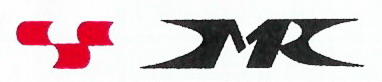 Комитет по здравоохранению Санкт-ПетербургаСанкт-Петербургское государственное бюджетное профессиональное образовательное учреждение«Медицинский колледж № 1»1 курс (1 семестр)1 курс (1 семестр)1 курс (1 семестр)1 курс (1 семестр)1 курс (2 семестр)1 курс (2 семестр)1 курс (2 семестр)1 курс (2 семестр)1 курс (2 семестр)Код и наименование междисциплинарного курса, разделаКол-во часовКол-во часовКол-во часовКод и наименование междисциплинарного курса, разделаКол-во часовКол-во часовКол-во часовКол-во часовКод и наименование междисциплинарного курса, разделаТеорияПЗУПКод и наименование междисциплинарного курса, разделаТеорияПЗУПППМДК 07.01 Теория и практика сестринского дела2412МДК 07.03. Технология оказания медицинских услуг3014436МДК 07.02. Безопасная среда для пациента и персонала186036Производственная практика72Код и наименование междисциплинарного курса, разделаТеорияТеорияПрактические занятияПрактические занятияУчебная практикаУчебная практикаПромежуточная аттестацияПромежуточная аттестацияПромежуточная аттестацияПроизводственная практикаПроизводственная практикаКод и наименование междисциплинарного курса, разделаОценкаФИОпреподавателяОценкаФИОпреподавателяОценкаФИОпреподавателяФормаОценкаФИОпреподавателяОценкаФИОпреподавателяМДК 07.01. Теория и практика сестринского делаКомплексный экзаменМДК 07.02. Безопасная среда для пациента и персоналаКомплексный экзаменМДК.07.03  Технология оказания медицинских услугДифф. зачетИтоги экзамена квалификационного по профессиональному модулю ПМ.07:Итоги экзамена квалификационного по профессиональному модулю ПМ.07:Итоги экзамена квалификационного по профессиональному модулю ПМ.07:Итоги экзамена квалификационного по профессиональному модулю ПМ.07:Итоги экзамена квалификационного по профессиональному модулю ПМ.07:Итоги экзамена квалификационного по профессиональному модулю ПМ.07:Итоги экзамена квалификационного по профессиональному модулю ПМ.07:Итоги экзамена квалификационного по профессиональному модулю ПМ.07:Итоги экзамена квалификационного по профессиональному модулю ПМ.07:Итоги экзамена квалификационного по профессиональному модулю ПМ.07:Итоги экзамена квалификационного по профессиональному модулю ПМ.07:Итоги экзамена квалификационного по профессиональному модулю ПМ.07:Дата: ___.___.20___ г.Подписи членов экзаменационной комиссии:___________________    _________________   _______________    ___________________  _________________Дата: ___.___.20___ г.Подписи членов экзаменационной комиссии:___________________    _________________   _______________    ___________________  _________________Дата: ___.___.20___ г.Подписи членов экзаменационной комиссии:___________________    _________________   _______________    ___________________  _________________Дата: ___.___.20___ г.Подписи членов экзаменационной комиссии:___________________    _________________   _______________    ___________________  _________________Дата: ___.___.20___ г.Подписи членов экзаменационной комиссии:___________________    _________________   _______________    ___________________  _________________Дата: ___.___.20___ г.Подписи членов экзаменационной комиссии:___________________    _________________   _______________    ___________________  _________________Дата: ___.___.20___ г.Подписи членов экзаменационной комиссии:___________________    _________________   _______________    ___________________  _________________Дата: ___.___.20___ г.Подписи членов экзаменационной комиссии:___________________    _________________   _______________    ___________________  _________________Дата: ___.___.20___ г.Подписи членов экзаменационной комиссии:___________________    _________________   _______________    ___________________  _________________Дата: ___.___.20___ г.Подписи членов экзаменационной комиссии:___________________    _________________   _______________    ___________________  _________________Дата: ___.___.20___ г.Подписи членов экзаменационной комиссии:___________________    _________________   _______________    ___________________  _________________Дата: ___.___.20___ г.Подписи членов экзаменационной комиссии:___________________    _________________   _______________    ___________________  _________________КодНаименованиеПК 7.1Эффективно общаться с пациентом и его окружением.ПК 7.2Соблюдать принципы профессиональной этики.ПК 7.3Консультировать пациента и его окружение по вопросам ухода и самоухода.ПК 7.4Оказывать медицинские услуги в пределах своих полномочий.ПК 7.5Обеспечивать безопасную больничную среду для пациента и персонала.ОК 1Понимать сущность и социальную значимость своей будущей профессии, проявлять к ней устойчивый интерес.ОК 2Организовывать собственную деятельность, выбирать типовые методы и способы выполнения профессиональных задач, оценивать их выполнение и качество.ОК 3Принимать решения в стандартных и нестандартных ситуациях и нести за них ответственность.ОК 4Осуществлять поиск и использование информации, необходимой для эффективного выполнения профессиональных задач, профессионального и личностного развития.ОК 5Использовать информационно-коммуникационные технологии в профессиональной деятельности.ОК 6Работать в коллективе и в команде, эффективно общаться с коллегами, руководством, потребителями.ОК 7Брать на себя ответственность за работу членов команды (подчинённых), за результат выполнения задач.ОК 8Самостоятельно определять задачи профессионального и личностного развития, заниматься самообразованием, осознанно планировать повышение квалификации.ОК 9Ориентироваться в условиях смены технологий в профессиональной деятельности.ОК 10Бережно относиться к историческому наследию и культурным традициям народа, уважать социальные, культурные и религиозные различия.ОК 11Быть готовым брать на себя нравственные обязательства по отношению к природе, обществу и человеку.ОК 12Организовывать рабочее место с соблюдением требований охраны труда, производственной санитарии, инфекционной и противопожарной безопасности.ОК 13Вести здоровый образ жизни, заниматься физической культурой и спортом для укрепления здоровья, достижения жизненных и профессиональных целей.№п/пНазвание манипуляцииМДК 07.01;МДК 07.02МДК 07.01;МДК 07.02МДК 07.03МДК 07.03ПП№п/пНазвание манипуляцииПЗУППЗУППП1№ 1 Измерение массы тела взрослого человека 2№ 2 Измерение роста взрослого человека 3№ 4 Определение частоты дыхательных движений 4№ 5 Исследования пульса на лучевой артерии, характеристика пульса 5№ 6 Измерение артериального давления механическим тонометром 6№ 7 Размещение пациента в постели в положении на спине 7№ 8 Размещение тяжелобольного пациента в постели в положении на правом боку 8№ 9 Размещение пациента в постели в положении Симса 9№ 10 Размещение пациента в постели в положении Фаулера 10№ 11 Перемещение  пациента в положение на живот 11№ 12 Перемещение тяжелобольного пациента в постели к краю кровати (одним медработником) 12№ 13 Перемещение тяжелобольного пациента к изголовью кровати 13№ 14 Перемещение пациента лежа на боку в положение, сидя с опущенными ногами на стул 14№ 15 Перемещение пациента лежа на боку в положение, сидя с опущенными ногами на кресло-каталку 15№ 16 Перемещение пациента с кровати на каталку (двумя медработниками) 16№ 17 Транспортировка пациента внутри учреждения на каталке (двумя медработниками) 17№ 18 Гигиеническая обработка рук 18№ 21 Санитарная обработка пациента при выявлении педикулеза 19№20 Действия медсестры при возникновении аварийной ситуации 20№ 19 Проведение дезинфекции, совмещенной с предстерилизационной  очисткой медицинских изделий 21№ 29 Смена постельного белья тяжелобольному пациенту поперечным способом (двумя медработниками) 22 № 30 Смена постельного белья тяжелобольному пациенту продольным способом 23№ 31 Пособие по смене белья и одежды тяжелобольному пациенту 24№ 32 Утренний туалет тяжелобольного: влажное обтирание кожи 26№ 33 Уход за волосами тяжелобольного пациента 27№ 34 Уход за глазами тяжелобольного пациента 28№ 35 Уход за слизистой носа тяжелобольного пациента 29№ 37 Уход за полостью рта тяжелобольного пациента 30№ 38 Уход за ушами тяжелобольного пациента 31№ 39 Проведение оценки степени риска развития пролежней по шкале Ватерлоу 32№ 24 Кормление пациента с помощью  ложки и  поильника 33№ 40 Уход за промежностью и наружными половыми органами тяжелобольной женщины 34№ 41 Уход за промежностью и наружными половыми органами тяжелобольного мужчины 35№ 42 Пособие при мочеиспускании тяжелобольного  пациента 36№ 49 Пособие при дефекации тяжелобольному пациенту 37№ 46 Постановка газоотводной трубки 38№ 47 Постановка очистительной клизмы 39№ 3 Измерение температуры тела в подмышечной впадине 40№ 63 Применение грелки 41№ 64 Применение пузыря со льдом 42№ 65 Применение холодной примочки 43№ 66 Постановка согревающего компресса 44№ 67 Постановка банок 45№ 68 Внутрикожное введение лекарственного препарата 46№ 69 Подкожное введение лекарственного препарата 47№ 73 Внутримышечное введение лекарственного препарата 48№ 74  Внутривенное введение лекарственного препарата (струйно) 49№ 75 Внутривенное введение лекарственного препарата (капельно) 50№ 76 Разведение антибиотика (1000000 ЕД, 1:1) 51№ 114 Удаление инородного тела при полной обструкции верхних дыхательных путей 52№ 115 Базовая сердечно-легочная реанимация 53№ 116 Придание пациенту устойчивого бокового положения Дата место проведенияТемаСодержание работыЗнакомство с отделением МО. Классификация по классу чистоты. Организация ЛОХР МО.Выполнение манипуляцийОценка и подпись преподавателяОценка и подпись преподавателяДата место проведенияТемаСодержание работыИспользование индивидуальных средств защиты медицинского работника, гигиеническая обработка рукВыполнение манипуляцийОценка и подпись преподавателяОценка и подпись преподавателяДата место проведенияТемаСодержание работыОсуществление уборки  помещения МО, дезинфекция уборочного инвентаря, предметов ухода, ИМН, оборудования.Выполнение манипуляцийОценка и подпись преподавателяОценка и подпись преподавателяДата место проведенияТемаСодержание работыОрганизация работы с медицинскими отходами в лечебных отделениях МОВыполнение манипуляцийОценка и подпись преподавателяОценка и подпись преподавателяДата место проведенияТемаСодержание работыОценка функционального состояния пациента (PS, АД, ЧДД. Антропометрия)Выполнение манипуляцийОценка и подпись преподавателяОценка и подпись преподавателяДата место проведенияТемаСодержание работыТранспортировка и перемещение пациента, помощь при ходьбеВыполнение манипуляцийОценка и подпись преподавателяОценка и подпись преподавателяИтоговая оценка за МДК 07.02Итоговая оценка за МДК 07.02Дата место проведенияТемаСодержание работыОценка функционального состояния пациента. Измерение АД.Выполнение манипуляцийОценка и подпись преподавателяОценка и подпись преподавателяДата место проведенияТемаСодержание работыОценка функционального состояния пациента. Исследование Ps.Выполнение манипуляцийОценка и подпись преподавателяОценка и подпись преподавателяДата место проведенияТемаСодержание работыОценка функционального состояния пациента. Исследование ЧДД.Выполнение манипуляцийОценка и подпись преподавателяОценка и подпись преподавателяДата место проведенияТемаСодержание работыЛичная гигиена тяжелобольного пациента.Выполнение манипуляцийОценка и подпись преподавателяОценка и подпись преподавателяДата место проведенияТемаСодержание работыКормление тяжелобольных пациентов.Выполнение манипуляцийОценка и подпись преподавателяОценка и подпись преподавателяДата место проведенияТемаСодержание работыПроведение простейших  ФТП.Выполнение манипуляцийОценка и подпись преподавателяОценка и подпись преподавателяИтоговая оценка за МДК 07.03Итоговая оценка за МДК 07.03Уровень освоения ПКУровень освоения ПККритерии освоения ПКОценка1 уровень - низкий1 уровень - низкийАлгоритмическая деятельность с подсказкой3 (удовлетворительно)2 уровень - средний2 уровень - среднийСамостоятельная деятельность по алгоритму4 (хорошо)3 уровень - высокий3 уровень - высокийПродуктивная деятельность по алгоритму5 (отлично)ПК 7.1.Эффективно общаться с пациентом и его окружением.Эффективно общаться с пациентом и его окружением.ПК 7.2.Соблюдать принципы профессиональной этики.Соблюдать принципы профессиональной этики.ПК 7.3.Консультировать пациента и его окружение по вопросам ухода и самоухода.Консультировать пациента и его окружение по вопросам ухода и самоухода.ПК 7.4Оказывать медицинские услуги в пределах своих полномочий.Оказывать медицинские услуги в пределах своих полномочий.ПК 7.5.Обеспечивать безопасную больничную среду для пациента и персонала.Обеспечивать безопасную больничную среду для пациента и персонала.Заключение об уровне профессиональной компетенции    _____________/__________                                                                                                       уровень          / оценка  Заключение об уровне профессиональной компетенции    _____________/__________                                                                                                       уровень          / оценка  Заключение об уровне профессиональной компетенции    _____________/__________                                                                                                       уровень          / оценка  Заключение об уровне профессиональной компетенции    _____________/__________                                                                                                       уровень          / оценка  № п/пПоказатели оценкиОценка1.Характеристика2.Ведение дневника- наличие и полнота основных разделов дневника- полнота текстового и цифрового отчета по практике- грамотность формулировок, использование профессиональной лексики- оформление дневника: своевременность, аккуратность3.Решение тестовых заданий4.Решение ситуационных / профессиональных задач5.Выполнение технологии медицинских услуг (практическое задание)Код и наименование междисциплинарного курса, разделаТеория Практические занятия Учебная практика Производственная практикаПМ 01 Диагностическая деятельностьМДК.01.01 Пропедевтика клинических дисциплинПатологическая анатомия2210--Общая пропедевтика60Терапия - 30--Общая пропедевтика60Хирургия – 6--Общая пропедевтика60Педиатрия - 12--Пропедевтика в терапии36401236Пропедевтика в хирургии364012Пропедевтика в педиатрии364012Пропедевтика в акушерстве212Функциональная диагностика1618Лабораторная диагностика1418Код и наименование междисциплинарного курса, разделаТеорияТеорияПрактические занятияПрактические занятияУчебная практикаУчебная практикаПроизводственная практикаПроизводственная практикаПромежуточная аттестацияПромежуточная аттестацияПромежуточная аттестацияКод и наименование междисциплинарного курса, разделаОценкаФИОпреподавателяОценкаФИОпреподавателяОценкаФИОпреподавателяОценкаФИОпреподавателяФормаОценкаФИОпреподавателяПМ 01 Диагностическая деятельностьЭкзамен квалиф.МДК.01.01 Пропедевтика клинических дисциплинДифф.зачетПатологическая анатомияЗачет Общая пропедевтикаТерапияЗачет Общая пропедевтикаХирургияЗачет Общая пропедевтикаПедиатрияЗачет Пропедевтика в терапииЗачет Пропедевтика в хирургииЗачет ТеорияТеорияПрактические занятияПрактические занятияУчебная практикаУчебная практикаПроизводственная практикаПроизводственная практикаПромежуточная аттестацияПромежуточная аттестацияПромежуточная аттестацияОценкаФИОпреподавателяОценкаФИОпреподавателяОценкаФИОпреподавателяОценкаФИОпреподавателяФормаОценкаФИОпреподавателяПропедевтика в педиатрииЗачет Пропедевтика в акушерствеЗачет Функциональная диагностикаЗачет Лабораторная диагностикаЗачетКод Наименование компетенцииКод Наименование компетенцииКод Наименование компетенцииПК 1.1Планировать обследование пациентов различных возрастных группПК 1.2.Проводить диагностические исследованияПК 1.3.Проводить диагностику острых и хронических заболеванийПК 1.4.Проводить диагностику беременностиПК 1.5.Проводить диагностику комплексного состояния здоровья ребенкаПК 1.6.Проводить диагностику смертиПК 1.7.Оформлять медицинскую документациюОК 1.Понимать сущность и социальную значимость своей будущей профессии, проявлять к ней устойчивый интересОК 2. Организовывать собственную деятельность, выбирать типовые методы и способы выполнения профессиональных задач, оценивать их эффективность и качество.ОК 3. Принимать решения в стандартных и нестандартных ситуациях, нести за них ответственностьОК 4. Осуществлять поиск и использование информации, необходимой для эффективного выполнения профессиональных задач, профессионального и личностного развития.ОК 5. Использовать информационно-коммуникационные технологии в профессиональной деятельности.ОК 6. Работать в коллективе и команде, эффективно общаться 
с коллегами, руководством, потребителями.ОК 7. Брать на себя ответственность за работу подчиненных членов команды (подчиненных), за результат  выполнения заданий.ОК 8. Самостоятельно определять задачи профессионального и личностного развития, заниматься самообразованием, осознанно планировать и осуществлять  повышение своей квалификации.ОК 9. Ориентироваться в условиях частой смены технологий в профессиональной деятельности.ОК 10. Бережно относиться к историческому наследию и культурным традициям народа, уважать социальные, культурные и религиозные различия.ОК 11. Быть готовым брать на себя нравственные обязательства по отношению к природе, обществу и человекуОК 12. Организовывать рабочее место с соблюдением требований охраны труда, производственной санитарии, инфекционной и противопожарной безопасностиОК 13. Вести здоровый образ жизни, заниматься физической культурой и спортом для укрепления здоровья, достижения жизненных и профессиональных целейНаименование манипуляцийОбщая пропедевтикаОбщая пропедевтикаОбщая пропедевтикаОбщая пропедевтикаОбщая пропедевтикаОбщая пропедевтикаПропедевтика клинических дисциплинПропедевтика клинических дисциплинПропедевтика клинических дисциплинПропедевтика клинических дисциплинПропедевтика клинических дисциплинПропедевтика клинических дисциплинПропедевтика клинических дисциплинПропедевтика клинических дисциплинПропедевтика клинических дисциплинПропедевтика клинических дисциплинПропедевтика клинических дисциплинПропедевтика клинических дисциплинПропедевтика клинических дисциплинПропедевтика клинических дисциплинПропедевтика клинических дисциплинПропедевтика клинических дисциплинПропедевтика клинических дисциплинПропедевтика клинических дисциплинФункц.диагностикаЛабор.диагностикаЛабор.диагностикаЛабор.диагностикаНаименование манипуляцийТ*Х*П*П*П*П*ХХХПППА*А*А*А*Терапия Терапия Терапия Терапия Терапия Терапия Терапия Терапия Практические занятияПрактические занятияПрактические занятияПрактические занятияНаименование манипуляцийПрактические занятияПрактические занятияПрактические занятияПрактические занятияПрактические занятияПрактические занятияПрактические занятияПрактические занятияПрактические занятияПрактические занятияПрактические занятияПрактические занятияПрактические занятияПрактические занятияПрактические занятияПрактические занятияПЗПЗПЗУПУПУПУПУППрактические занятияПрактические занятияПрактические занятияПрактические занятия№ 1 Измерение массы тела взрослого человека№ 2 Измерение роста взрослого человека№ 3  Измерение температуры тела в подмышечной впадине№ 4  Определение частоты дыхательных движений№ 5  Исследования пульса на лучевой артерии, характеристика пульса№ 6. Измерение артериального давления механическим тонометром№ 18 Гигиеническая обработка рук№ 80  Проведение пикфлоуметрии№ 81  Проведение пульсоксиметрииОбщая пропедевтикаОбщая пропедевтикаОбщая пропедевтикаОбщая пропедевтикаОбщая пропедевтикаПропедевтика клинических дисциплинПропедевтика клинических дисциплинПропедевтика клинических дисциплинПропедевтика клинических дисциплинПропедевтика клинических дисциплинПропедевтика клинических дисциплинПропедевтика клинических дисциплинПропедевтика клинических дисциплинПропедевтика клинических дисциплинПропедевтика клинических дисциплинПропедевтика клинических дисциплинПропедевтика клинических дисциплинПропедевтика клинических дисциплинПропедевтика клинических дисциплинПропедевтика клинических дисциплинПропедевтика клинических дисциплинПропедевтика клинических дисциплинПропедевтика клинических дисциплинПропедевтика клинических дисциплинФункц.диагностикаФункц.диагностикаЛабор.диагностикаЛабор.диагностикаТ*Х*П*П*П*ХХХППППППА*А*А*Терапия Терапия Терапия Терапия Терапия Терапия Терапия Практические занятияПрактические занятияПрактические занятияПрактические занятияПрактические занятияПрактические занятияПрактические занятияПрактические занятияПрактические занятияПрактические занятияПрактические занятияПрактические занятияПрактические занятияПрактические занятияПрактические занятияПрактические занятияПрактические занятияПрактические занятияПрактические занятияПрактические занятияПрактические занятияПЗПЗПЗПЗУПУПУППрактические занятияПрактические занятияПрактические занятияПрактические занятия№ 82  Определение уровня глюкозы  крови  с помощью портативного глюкометра№ 83  Взятие мазка из зева и носа№ 84  Забор  кала на исследование (ПЦР, бакпосев)№ 85  Взятие крови из пальца№ 86  Взятие  крови из периферической вены с помощью вакуумной системы№ 87  Взятие крови для бактериологического исследования (посев крови на стерильность, гемокультура)№ 88 Съемка ЭКГ№ 88/1  Расшифровка ЭКГ№ 122  Аускультация легких№ 123  Аускультация сердца№ 123а  Перкуссия относительной сердечной тупости№ 124  Сравнительная перкуссия легкихОбщая пропедевтикаОбщая пропедевтикаОбщая пропедевтикаОбщая пропедевтикаПропедевтика клинических дисциплинПропедевтика клинических дисциплинПропедевтика клинических дисциплинПропедевтика клинических дисциплинПропедевтика клинических дисциплинПропедевтика клинических дисциплинПропедевтика клинических дисциплинПропедевтика клинических дисциплинПропедевтика клинических дисциплинПропедевтика клинических дисциплинПропедевтика клинических дисциплинПропедевтика клинических дисциплинПропедевтика клинических дисциплинПропедевтика клинических дисциплинПропедевтика клинических дисциплинПропедевтика клинических дисциплинПропедевтика клинических дисциплинПропедевтика клинических дисциплинПропедевтика клинических дисциплинФункц.диагностикаФункц.диагностикаЛабор.диагностикаЛабор.диагностикаЛабор.диагностикаЛабор.диагностикаТ*Х*Х*П*ХХХХХХХППППА*А*Терапия Терапия Терапия Терапия Терапия Терапия Практические занятияПрактические занятияПрактические занятияПрактические занятияПрактические занятияПрактические занятияПрактические занятияПрактические занятияПрактические занятияПрактические занятияПрактические занятияПрактические занятияПрактические занятияПрактические занятияПрактические занятияПрактические занятияПрактические занятияПрактические занятияПрактические занятияПрактические занятияПрактические занятияПрактические занятияПрактические занятияПЗПЗПЗУПУПУППрактические занятияПрактические занятияПрактические занятияПрактические занятияПрактические занятияПрактические занятия№ 125  Топографическая перкуссия легких№ 126  Осмотр и поверхностная пальпация живота№ 127  Пальпация печени и желчного пузыря№ 128  Определение границ печени по Курлову№ 129  Исследование мочевыделительной системы№ 130  Пальпация затылочных, околоушных и подчелюстных лимфатических узлов№ 131  Визуальное исследование молочных желез, пальпация молочных желез№ 132  Определение окружности живота, высоты стояния дна матки у беременной женщины№ 133  Аускультация плода с помощью акушерского стетоскопа№ 134  Пальпация плода (наружное акушерское исследование Леопольда-Левицкого)ДатаБаза прохожденияТема, программа практикиСодержание выполненной работы (виды работ, выполненные манипуляции)Оценка Подпись преподавателяТема: Клиническая пропедевтика в пульмонологии, кардиологии.Проведение объективного обследования дыхательной системы, сердечно-сосудистой системы (сбор анамнеза, осмотр, перкуссия. Пальпация грудной клетки, аускультация легких и сердцаТема: Клиническая пропедевтика в гастроэнтерологии, нефрологии.Проведение объективного обследования пациентов (сбор анамнеза, осмотр, пальпация отделов ЖКТ и мочевыделительной системы)Итоговая оценка за учебную практикуДатаБаза прохожденияТема, программа практикиСодержание выполненной работы (виды работ, выполненные манипуляции)Оценка Подпись преподавателяТема: Хирургическая инфекция. Аэробная инфекцияТема: Острые хирургические заболевания органов брюшной полости (острый аппендицит, желчекаменная болезнь, острый холецистит)Итоговая оценка за учебную практикуДатаБаза прохожденияТема, программа практикиСодержание выполненной работы (виды работ, выполненные манипуляции)Оценка Подпись преподавателяТема: Проведение субъективного и объективного методов обследования детей с заболеваниями эндокринной системыТема: Проведение субъективного и объективного методов обследования детей с инфекционными заболеваниями Итоговая оценка за учебную практикуГрафик прохождения производственной практикиГрафик прохождения производственной практикиГрафик прохождения производственной практикиГрафик прохождения производственной практики№ п/пДатаКоличество часовПодпись непосредственного руководителя123456Итого часовПодпись, печатьДатаМесто проведенияСодержание самостоятельной работыОценкаПодписьСодержание самостоятельной работыДатаМесто проведенияСодержание самостоятельной работыОценкаПодписьСодержание самостоятельной работыДатаМесто проведения  Содержание самостоятельной работыОценкаПодпись  Содержание самостоятельной работыДатаМесто проведенияСодержание самостоятельной работыОценкаПодписьСодержание самостоятельной работыДатаМесто проведенияСодержание самостоятельной работыОценкаПодписьСодержание самостоятельной работыДатаМесто проведенияСодержание самостоятельной работыОценкаПодписьУровень освоения ПКУровень освоения ПККритерии освоения ПКОценкаОценка1 уровень - низкий1 уровень - низкийАлгоритмическая деятельность с подсказкой3 (удовлетворительно)3 (удовлетворительно)2 уровень - средний2 уровень - среднийСамостоятельная деятельность по алгоритму4 (хорошо)4 (хорошо)3 уровень - высокий3 уровень - высокийПродуктивная деятельность по алгоритму5 (отлично)5 (отлично)ПК 1.1.Планировать обследование пациентов различных возрастных группПланировать обследование пациентов различных возрастных группПланировать обследование пациентов различных возрастных группПК 1.2.Проводить диагностические исследованияПроводить диагностические исследованияПроводить диагностические исследованияПК 1.3.Проводить диагностику острых и хронических заболеванийПроводить диагностику острых и хронических заболеванийПроводить диагностику острых и хронических заболеванийПК 1.4.Проводить диагностику беременностиПроводить диагностику беременностиПроводить диагностику беременностиПК 1.5.Проводить диагностику комплексного состояния здоровья ребенкаПроводить диагностику комплексного состояния здоровья ребенкаПроводить диагностику комплексного состояния здоровья ребенкаПК 1.6.Проводить диагностику смертиПроводить диагностику смертиПроводить диагностику смертиПК 1.7.Оформлять медицинскую документациюОформлять медицинскую документациюОформлять медицинскую документациюЗаключение об уровне освоения профессиональных компетенций    _____________/____________                                                                     уровень / оценкаЗаключение об уровне освоения профессиональных компетенций    _____________/____________                                                                     уровень / оценкаЗаключение об уровне освоения профессиональных компетенций    _____________/____________                                                                     уровень / оценкаЗаключение об уровне освоения профессиональных компетенций    _____________/____________                                                                     уровень / оценкаЗаключение об уровне освоения профессиональных компетенций    _____________/____________                                                                     уровень / оценка№ п/пПоказатели оценкиОценка1.Характеристика2.Ведение дневника- наличие и полнота основных разделов дневника- полнота текстового и цифрового отчета по практике- грамотность формулировок, использование профессиональной лексики- оформление дневника: своевременность, аккуратность3.Решение тестовых заданий4.Решение ситуационных / профессиональных задач5.Выполнение технологии медицинских услуг (практическое задание)Код и наименование междисциплинарного курса, разделаТеория Практические занятия Учебная практика Производственная практикаПМ 02 Лечебная деятельностьМДК.02.01. Лечение пациентов терапевтического профиляКлиническая фармакология40Лечение терапевтических заболеваний6090144Лечение заболеваний глаз1230Лечение больных с заболеваниями нервной системы1230Лечение пациентов с инфекционными заболеваниями4260Лечение  пациентов с психическими заболеваниями1830Лечение больных туберкулезом1430Лечебная деятельность в гериатрии1430Лечение больных с кожными и венерическими болезнями830МДК.02.02. Лечение пациентов хирургического  профиляЛечение хирургических заболеваний366072Лечение ЛОР-заболеваний1230Лечение заболеваний зубов и полости рта1230Лечение онкологических заболеваний1430Лечение пациентов с травмами1030МДК.02.03. Оказание акушерско-гинекологической помощиОказание акушерской помощи183072Оказание гинекологической помощи243072МДК 02.04. Лечение пациентов детского возраста366072Код и наименование междисциплинарного курса, раздела2 курс 4 семестр2 курс 4 семестр2 курс 4 семестр2 курс 4 семестр2 курс 4 семестр2 курс 4 семестр2 курс 4 семестр2 курс 4 семестр2 курс 4 семестр2 курс 4 семестр2 курс 4 семестрКод и наименование междисциплинарного курса, разделаТеорияТеорияПрактические занятияПрактические занятияУчебная практикаУчебная практикаПроизводственная практикаПроизводственная практикаПромежуточная аттестацияПромежуточная аттестацияПромежуточная аттестацияКод и наименование междисциплинарного курса, разделаОценкаФИОПреподавателяОценкаФИОпреподавателяОценкаФИОпреподавателяОценкаФИОпреподавателяФормаОценкаФИОпреподавателяМДК.02.01 Лечение пациентов терапевтического профиляДифф.зачет  Лечение заболеваний глазЗачет МДК.02.02 Лечение пациентов хирургического профиляДифф.зачет Лечение ЛОР-заболеванийЗачет Лечение заболеваний зубов и полости ртазачетМДК.02.04 Лечение пациентов детского возрастаДифф.зачетКод и наименование междисциплинарного курса, раздела3 курс 5 семестр3 курс 5 семестр3 курс 5 семестр3 курс 5 семестр3 курс 5 семестр3 курс 5 семестр3 курс 5 семестр3 курс 5 семестр3 курс 5 семестр3 курс 5 семестр3 курс 5 семестрКод и наименование междисциплинарного курса, разделаТеорияТеорияПрактические занятияПрактические занятияУчебная практикаУчебная практикаПроизводственная практикаПроизводственная практикаПромежуточная аттестацияПромежуточная аттестацияПромежуточная аттестацияКод и наименование междисциплинарного курса, разделаОценкаФИОПреподавателяОценкаФИОпреподавателяОценкаФИОпреподавателяОценкаФИОпреподавателяФормаОценкаФИОпреподавателяМДК.02.01 Лечение пациентов терапевтического профиляДифф.зачет  Лечение пациентов с нервными заболеваниямиЗачет Лечение пациентов с инфекционными заболеваниямиЗачетКлиническая фармакологияЗачетЛечение пациентов с кожными и венерическими заболеваниямиЗачет МДК.02.02 Лечение пациентов хирургического профиля (лечение пациентов с травмами)Зачет   МДК 02.03. Оказание  акушерско-гинекологической помощи (акушерство)Дифф.зачет Код и наименование междисциплинарного курса, раздела3 курс 6 семестр3 курс 6 семестр3 курс 6 семестр3 курс 6 семестр3 курс 6 семестр3 курс 6 семестр3 курс 6 семестр3 курс 6 семестр3 курс 6 семестр3 курс 6 семестр3 курс 6 семестрКод и наименование междисциплинарного курса, разделаТеорияТеорияПрактические занятияПрактические занятияУчебная практикаУчебная практикаПроизводственная практикаПроизводственная практикаПромежуточная аттестацияПромежуточная аттестацияПромежуточная аттестацияКод и наименование междисциплинарного курса, разделаОценкаФИОПреподавателяОценкаФИОпреподавателяОценкаФИОпреподавателяОценкаФИОпреподавателяФормаОценкаФИОпреподавателяПМ 02 Лечебная деятельностьЭкзамен (к)Лечение пациентов с инфекционными заболеваниямиЗачет   Лечение пациентов с психическими заболеваниямиЗачет Лечение пациентов с туберкулезомЗачет Лечебная деятельность в гериатрииЗачет Лечение онкологических заболеванийЗачет МДК.02.03 Оказание акушерско-гинекологической помощи (гинекология)Дифф.зачет Код Наименование компетенцииКод Наименование компетенцииПК 2.1Определять программу лечения пациентов различных возрастных группПК 2.2.Определять тактику ведения пациентаПК 2.3.Выполнять лечебные вмешательстваПК 2.4.Проводить контроль эффективности леченияПК 2.5.Осуществлять контроль состояния пациентаПК 2.6.Организовывать специализированный сестринский уход за пациентомПК 2.7.Организовывать оказание психологической помощи пациенту и его окружениюПК 2.8. Оформлять медицинскую документациюОК 1.Понимать сущность и социальную значимость своей будущей профессии, проявлять к ней устойчивый интересОК 2. Организовывать собственную деятельность, выбирать типовые методы и способы выполнения профессиональных задач, оценивать их эффективность и качество.ОК 3. Принимать решения в стандартных и нестандартных ситуациях, нести за них ответственностьОК 4. Осуществлять поиск и использование информации, необходимой для эффективного выполнения профессиональных задач, профессионального и личностного развития.ОК 5. Использовать информационно-коммуникационные технологии в профессиональной деятельности.ОК 6. Работать в коллективе и команде, эффективно общаться 
с коллегами, руководством, потребителями.ОК 7. Брать на себя ответственность за работу подчиненных членов команды (подчиненных), за результат  выполнения заданий.ОК 8. Самостоятельно определять задачи профессионального и личностного развития, заниматься самообразованием, осознанно планировать и осуществлять  повышение своей квалификации.ОК 9. Ориентироваться в условиях частой смены технологий в профессиональной деятельности.ОК 10. Бережно относиться к историческому наследию и культурным традициям народа, уважать социальные, культурные и религиозные различия.ОК 11. Быть готовым брать на себя нравственные обязательства по отношению к природе, обществу и человекуОК 12. Организовывать рабочее место с соблюдением требований охраны труда, производственной санитарии, инфекционной и противопожарной безопасностиОК 13. Вести здоровый образ жизни, заниматься физической культурой и спортом для укрепления здоровья, достижения жизненных и профессиональных целейНаименование манипуляцийЛечение пациентов  терапевтического профиляЛечение пациентов  терапевтического профиляЛечение пациентов  терапевтического профиляЛечение пациентов хирургического профиляЛечение пациентов хирургического профиляЛечение пациентов хирургического профиляОказание акушерско-гинекологической помощиОказание акушерско-гинекологической помощиОказание акушерско-гинекологической помощиЛечение пациентов детского возрастаЛечение пациентов детского возрастаЛечение пациентов детского возрастаНаименование манипуляцийПЗПЗПППЗПЗПППЗПЗПППЗПЗПП№ 1  Измерение массы тела взрослого человека№ 2  Измерение роста взрослого человека№ 3  Измерение температуры тела в подмышечной впадине№ 4  Определение частоты дыхательных движений№ 5  Исследования пульса на лучевой артерии, характеристика пульса№ 6 Измерение артериального давления механическим тонометром№ 7-16   Размещение и перемещение пациента в постели № 17  Транспортировка пациента внутри учреждения на каталке (двумя медработниками)№ 18  Гигиеническая обработка рук№ 22  Надевание стерильных перчаток медработником на себя№ 23  Одевание стерильных перчаток на хирурга№ 25  Кормление пациента через гастростомуЛечение пациентов  терапевтического профиляЛечение пациентов  терапевтического профиляЛечение пациентов  терапевтического профиляЛечение пациентов хирургического профиляЛечение пациентов хирургического профиляЛечение пациентов хирургического профиляОказание акушерско-гинекологической помощиОказание акушерско-гинекологической помощиОказание акушерско-гинекологической помощиЛечение пациентов детского возрастаЛечение пациентов детского возрастаЛечение пациентов детского возрастаПЗПЗПППЗПЗПППЗПЗПППЗПЗПП№ 26  Кормление пациента через назогастральный зонд№ 27  Постановка назогастрального зонда№ 28  Уход за назогастральным зондом№ 29-31 Смена постельного и нательного белья тяжелобольному пациенту№ 32- 38 Утренний туалет тяжелобольного пациента, уход за волосами, глазами, слизистой носа и полости рта, ушами№ 39  Проведение оценки степени риска развития пролежней по шкале Ватерлоу№ 40-41   Уход за промежностью и наружными половыми органами тяжелобольной женщины (мужчины)№ 43  Постановка постоянного мочевого катетера Фолея мужчине№ 44  Постановка постоянного мочевого катетера Фолея женщине№ 45  Уход за постоянным мочевым катетером№ 46  Постановка газоотводной трубки№ 47  Постановка очистительной клизмы№ 50  Удаление копролита№ 51  Смена калоприемника при колостомеЛечение пациентов  терапевтического профиляЛечение пациентов  терапевтического профиляЛечение пациентов  терапевтического профиляЛечение пациентов хирургического профиляЛечение пациентов хирургического профиляЛечение пациентов хирургического профиляОказание акушерско-гинекологической помощиОказание акушерско-гинекологической помощиОказание акушерско-гинекологической помощиЛечение пациентов детского возрастаЛечение пациентов детского возрастаЛечение пациентов детского возрастаПЗПЗПППЗПЗПППЗПЗПППЗПЗПП№ 52  Закапывание капель в глаза№ 53  Закладывание  мази за нижнее  веко (мазь в тюбике)№ 54  Закладывание  мази за нижнее  веко  стеклянной палочкой№ 56  Закапывание капель в нос№ 57  Закладывание мази в нос№ 58  Закапывание капель в ухо№ 59 Удаление ушной серы№ 60  Смазывание слизистой глотки лекарственными веществами№ 61  Введение лекарственного препарата с помощью карманного ингалятора№ 62  Проведение  ингаляции  с  использованием компрессорного небулайзера№ 63  Применение грелки№ 64  Применение пузыря со льдом№ 66  Постановка согревающего компресса№ 67  Постановка банокЛечение пациентов  терапевтического профиляЛечение пациентов  терапевтического профиляЛечение пациентов  терапевтического профиляЛечение пациентов хирургического профиляЛечение пациентов хирургического профиляЛечение пациентов хирургического профиляОказание акушерско-гинекологической помощиОказание акушерско-гинекологической помощиОказание акушерско-гинекологической помощиЛечение пациентов детского возрастаЛечение пациентов детского возрастаЛечение пациентов детского возрастаПЗПЗПППЗПЗПППЗПЗПППЗПЗПП№ 68  Внутрикожное введение лекарственного препарата№ 69-69а  Подкожное введение лекарственного препарата (+упаковка)№ 70-71  Набор заданной дозы и подкожное введение инсулина (+с помощью шприц-ручки)№ 72  Подкожное введение гепарина№ 73   Внутримышечное введение лекарственного препарата№ 74   Внутривенное введение лекарственного препарата (струйно)№ 75  Внутривенное введение лекарственного препарата (капельно)№ 76  Разведение антибиотика (1000000 ЕД, 1:1)№ 77  Постановка периферического катетера№ 78  Уход за сосудистым катетером (периферическим, центральным)№ 79  Введение противоботулинической сыворотки по методу Безредко№ 88/1  Расшифровка ЭКГ№ 89-91  Изготовление салфеток, шариков, турунд№ 92  Бритье кожи предоперационное или поврежденного участкаЛечение пациентов  терапевтического профиляЛечение пациентов  терапевтического профиляЛечение пациентов  терапевтического профиляЛечение пациентов хирургического профиляЛечение пациентов хирургического профиляЛечение пациентов хирургического профиляОказание акушерско-гинекологической помощиОказание акушерско-гинекологической помощиОказание акушерско-гинекологической помощиЛечение пациентов детского возрастаЛечение пациентов детского возрастаЛечение пациентов детского возрастаПЗПЗПППЗПЗПППЗПЗПППЗПЗПП№ 93  Обработка операционного поля или поля для хирургических манипуляций№ 93а  Перевязка послеоперационной раны№ 94  Перевязка при нарушении целостности кожных покровов (туалет раны)№ 95  Перевязка  гнойной раны№ 96  Уход за активным вакуумным дренажом по Редону№ 97  Уход за трахеостомой№ 98/1-98/12  Наложение мягких повязок№ 99  Эластическая компрессия нижних конечностей (техника Пюттера)№ 100  Наложение    повязки  Дезо№ 101  Наложение воротника Шанца при повреждении шейного отдела позвоночника№ 102- 105  Транспортная иммобилизация при переломе костей нижней и верхней конечностей№ 136  Бимануальное влагалищное исследование беременной женщины№ 137  Осмотр шейки матки беременной женщины в зеркалах№ 138  Взятие мазка по Папаниколау (Рар-тест, цитологическое исследование)Лечение пациентов  терапевтического профиляЛечение пациентов  терапевтического профиляЛечение пациентов  терапевтического профиляЛечение пациентов хирургического профиляЛечение пациентов хирургического профиляЛечение пациентов хирургического профиляОказание акушерско-гинекологической помощиОказание акушерско-гинекологической помощиОказание акушерско-гинекологической помощиЛечение пациентов детского возрастаЛечение пациентов детского возрастаЛечение пациентов детского возрастаПЗПППППЗПППППЗПППППЗПППП№ 139  Оказание акушерского пособия в родах№ 140  Влагалищное исследование в родах№ 141  Наружное выделение отделившегося последа№ 20  Действия медсестры при возникновении аварийной ситуацииГрафик прохождения производственной практикиГрафик прохождения производственной практикиГрафик прохождения производственной практикиГрафик прохождения производственной практики№ п/пДатаКоличество часовПодпись непосредственного руководителя123456789101112Итого часовПодпись, печатьДатаСодержание самостоятельной работыОценкаПодписьСодержание самостоятельной работыДатаСодержание самостоятельной работыОценкаПодписьСодержание самостоятельной работыДата  Содержание самостоятельной работыОценкаПодпись  Содержание самостоятельной работыДатаСодержание самостоятельной работыОценкаПодписьСодержание самостоятельной работыДатаСодержание самостоятельной работыОценкаПодписьСодержание самостоятельной работыДатаСодержание самостоятельной работыОценкаПодписьДатаСодержание самостоятельной работыОценкаПодписьДатаСодержание самостоятельной работыОценкаПодписьДатаСодержание самостоятельной работыОценкаПодписьДатаСодержание самостоятельной работыОценкаПодписьДатаСодержание самостоятельной работыОценкаПодписьДатаСодержание самостоятельной работыОценкаПодписьУровень освоения ПКУровень освоения ПККритерии освоения ПКОценкаОценка1 уровень - низкий1 уровень - низкийАлгоритмическая деятельность с подсказкой3 (удовлетворительно)3 (удовлетворительно)2 уровень - средний2 уровень - среднийСамостоятельная деятельность по алгоритму4 (хорошо)4 (хорошо)3 уровень - высокий3 уровень - высокийПродуктивная деятельность по алгоритму5 (отлично)5 (отлично)ПК 2.1.Определять программу лечения пациентов различных возрастных группОпределять программу лечения пациентов различных возрастных группОпределять программу лечения пациентов различных возрастных группПК 2.2.Определять тактику ведения пациентаОпределять тактику ведения пациентаОпределять тактику ведения пациентаПК 2.3.Выполнять лечебные вмешательстваВыполнять лечебные вмешательстваВыполнять лечебные вмешательстваПК 2.4.Проводить контроль эффективности леченияПроводить контроль эффективности леченияПроводить контроль эффективности леченияПК 2.5.Осуществлять контроль состояния пациентаОсуществлять контроль состояния пациентаОсуществлять контроль состояния пациентаПК 2.6.Организовывать специализированный сестринский уход за пациентомОрганизовывать специализированный сестринский уход за пациентомОрганизовывать специализированный сестринский уход за пациентомПК 2.7.Организовывать оказание психологической помощи пациенту и его окружениюОрганизовывать оказание психологической помощи пациенту и его окружениюОрганизовывать оказание психологической помощи пациенту и его окружениюПК 2.8.Оформлять медицинскую документациюОформлять медицинскую документациюОформлять медицинскую документациюЗаключение об уровне освоения профессиональных компетенций    _____________/____________                                                                     уровень / оценкаЗаключение об уровне освоения профессиональных компетенций    _____________/____________                                                                     уровень / оценкаЗаключение об уровне освоения профессиональных компетенций    _____________/____________                                                                     уровень / оценкаЗаключение об уровне освоения профессиональных компетенций    _____________/____________                                                                     уровень / оценкаЗаключение об уровне освоения профессиональных компетенций    _____________/____________                                                                     уровень / оценка№ п/пПоказатели оценкиОценка1.Характеристика2.Ведение дневника- наличие и полнота основных разделов дневника- полнота текстового и цифрового отчета по практике- грамотность формулировок, использование профессиональной лексики- оформление дневника: своевременность, аккуратность3.Решение тестовых заданий4.Решение ситуационных / профессиональных задач5.Выполнение технологии медицинских услуг (практическое задание)График прохождения производственной практикиГрафик прохождения производственной практикиГрафик прохождения производственной практикиГрафик прохождения производственной практики№ п/пДатаКоличество часовПодпись непосредственного руководителя123456789101112Итого часовПодпись, печатьДатаСодержание самостоятельной работыОценкаПодписьСодержание самостоятельной работыДатаСодержание самостоятельной работыОценкаПодписьСодержание самостоятельной работыДатаСодержание самостоятельной работыОценкаПодписьСодержание самостоятельной работыДатаСодержание самостоятельной работыОценкаПодписьСодержание самостоятельной работыДатаСодержание самостоятельной работыОценкаПодписьСодержание самостоятельной работыДатаСодержание самостоятельной работыОценкаПодписьДатаСодержание самостоятельной работыОценкаПодписьДатаСодержание самостоятельной работыОценкаПодписьДатаСодержание самостоятельной работыОценкаПодписьДатаСодержание самостоятельной работыОценкаПодписьДатаСодержание самостоятельной работыОценкаПодписьДатаСодержание самостоятельной работыОценкаПодписьУровень освоения ПКУровень освоения ПККритерии освоения ПКОценкаОценка1 уровень - низкий1 уровень - низкийАлгоритмическая деятельность с подсказкой3 (удовлетворительно)3 (удовлетворительно)2 уровень - средний2 уровень - среднийСамостоятельная деятельность по алгоритму4 (хорошо)4 (хорошо)3 уровень - высокий3 уровень - высокийПродуктивная деятельность по алгоритму5 (отлично)5 (отлично)ПК 2.1.Определять программу лечения пациентов различных возрастных группОпределять программу лечения пациентов различных возрастных группОпределять программу лечения пациентов различных возрастных группПК 2.2.Определять тактику ведения пациентаОпределять тактику ведения пациентаОпределять тактику ведения пациентаПК 2.3.Выполнять лечебные вмешательстваВыполнять лечебные вмешательстваВыполнять лечебные вмешательстваПК 2.4.Проводить контроль эффективности леченияПроводить контроль эффективности леченияПроводить контроль эффективности леченияПК 2.5.Осуществлять контроль состояния пациентаОсуществлять контроль состояния пациентаОсуществлять контроль состояния пациентаПК 2.6.Организовывать специализированный сестринский уход за пациентомОрганизовывать специализированный сестринский уход за пациентомОрганизовывать специализированный сестринский уход за пациентомПК 2.7.Организовывать оказание психологической помощи пациенту и его окружениюОрганизовывать оказание психологической помощи пациенту и его окружениюОрганизовывать оказание психологической помощи пациенту и его окружениюПК 2.8.Оформлять медицинскую документациюОформлять медицинскую документациюОформлять медицинскую документациюЗаключение об уровне освоения профессиональных компетенций    _____________/____________                                                                     уровень / оценкаЗаключение об уровне освоения профессиональных компетенций    _____________/____________                                                                     уровень / оценкаЗаключение об уровне освоения профессиональных компетенций    _____________/____________                                                                     уровень / оценкаЗаключение об уровне освоения профессиональных компетенций    _____________/____________                                                                     уровень / оценкаЗаключение об уровне освоения профессиональных компетенций    _____________/____________                                                                     уровень / оценка№ п/пПоказатели оценкиОценка1.Характеристика2.Ведение дневника- наличие и полнота основных разделов дневника- полнота текстового и цифрового отчета по практике- грамотность формулировок, использование профессиональной лексики- оформление дневника: своевременность, аккуратность3.Решение тестовых заданий4.Решение ситуационных / профессиональных задач5.Выполнение технологии медицинских услуг (практическое задание)График прохождения производственной практикиГрафик прохождения производственной практикиГрафик прохождения производственной практикиГрафик прохождения производственной практики№ п/пДатаКоличество часовПодпись непосредственного руководителя123456789101112Итого часовПодпись, печатьДатаСодержание самостоятельной работыОценкаПодписьСодержание самостоятельной работыДатаСодержание самостоятельной работыОценкаПодписьСодержание самостоятельной работыДатаСодержание самостоятельной работыОценкаПодписьСодержание самостоятельной работыДатаСодержание самостоятельной работыОценкаПодписьСодержание самостоятельной работыДатаСодержание самостоятельной работыОценкаПодписьСодержание самостоятельной работыДатаСодержание самостоятельной работыОценкаПодписьДатаСодержание самостоятельной работыОценкаПодписьДатаСодержание самостоятельной работыОценкаПодписьДатаСодержание самостоятельной работыОценкаПодписьДатаСодержание самостоятельной работыОценкаПодписьДатаСодержание самостоятельной работыОценкаПодписьДатаСодержание самостоятельной работыОценкаПодписьУровень освоения ПКУровень освоения ПККритерии освоения ПКОценкаОценка1 уровень - низкий1 уровень - низкийАлгоритмическая деятельность с подсказкой3 (удовлетворительно)3 (удовлетворительно)2 уровень - средний2 уровень - среднийСамостоятельная деятельность по алгоритму4 (хорошо)4 (хорошо)3 уровень - высокий3 уровень - высокийПродуктивная деятельность по алгоритму5 (отлично)5 (отлично)ПК 2.1.Определять программу лечения пациентов различных возрастных группОпределять программу лечения пациентов различных возрастных группОпределять программу лечения пациентов различных возрастных группПК 2.2.Определять тактику ведения пациентаОпределять тактику ведения пациентаОпределять тактику ведения пациентаПК 2.3.Выполнять лечебные вмешательстваВыполнять лечебные вмешательстваВыполнять лечебные вмешательстваПК 2.4.Проводить контроль эффективности леченияПроводить контроль эффективности леченияПроводить контроль эффективности леченияПК 2.5.Осуществлять контроль состояния пациентаОсуществлять контроль состояния пациентаОсуществлять контроль состояния пациентаПК 2.6.Организовывать специализированный сестринский уход за пациентомОрганизовывать специализированный сестринский уход за пациентомОрганизовывать специализированный сестринский уход за пациентомПК 2.7.Организовывать оказание психологической помощи пациенту и его окружениюОрганизовывать оказание психологической помощи пациенту и его окружениюОрганизовывать оказание психологической помощи пациенту и его окружениюПК 2.8.Оформлять медицинскую документациюОформлять медицинскую документациюОформлять медицинскую документациюЗаключение об уровне освоения профессиональных компетенций    _____________/____________                                                                     уровень / оценкаЗаключение об уровне освоения профессиональных компетенций    _____________/____________                                                                     уровень / оценкаЗаключение об уровне освоения профессиональных компетенций    _____________/____________                                                                     уровень / оценкаЗаключение об уровне освоения профессиональных компетенций    _____________/____________                                                                     уровень / оценкаЗаключение об уровне освоения профессиональных компетенций    _____________/____________                                                                     уровень / оценка№ п/пПоказатели оценкиОценка1.Характеристика2.Ведение дневника- наличие и полнота основных разделов дневника- полнота текстового и цифрового отчета по практике- грамотность формулировок, использование профессиональной лексики- оформление дневника: своевременность, аккуратность3.Решение тестовых заданий4.Решение ситуационных / профессиональных задач5.Выполнение технологии медицинских услуг (практическое задание)График прохождения производственной практикиГрафик прохождения производственной практикиГрафик прохождения производственной практикиГрафик прохождения производственной практики№ п/пДатаКоличество часовПодпись непосредственного руководителя123456789101112Итого часовПодпись, печатьДатаСодержание самостоятельной работыОценкаПодписьСодержание самостоятельной работыДатаСодержание самостоятельной работыОценкаПодписьСодержание самостоятельной работыДатаСодержание самостоятельной работыОценкаПодписьСодержание самостоятельной работыДатаСодержание самостоятельной работыОценкаПодписьСодержание самостоятельной работыДатаСодержание самостоятельной работыОценкаПодписьСодержание самостоятельной работыДатаСодержание самостоятельной работыОценкаПодписьДатаСодержание самостоятельной работыОценкаПодписьДатаСодержание самостоятельной работыОценкаПодписьДатаСодержание самостоятельной работыОценкаПодписьДатаСодержание самостоятельной работыОценкаПодписьДатаСодержание самостоятельной работыОценкаПодписьДатаСодержание самостоятельной работыОценкаПодписьУровень освоения ПКУровень освоения ПККритерии освоения ПКОценкаОценка1 уровень - низкий1 уровень - низкийАлгоритмическая деятельность с подсказкой3 (удовлетворительно)3 (удовлетворительно)2 уровень - средний2 уровень - среднийСамостоятельная деятельность по алгоритму4 (хорошо)4 (хорошо)3 уровень - высокий3 уровень - высокийПродуктивная деятельность по алгоритму5 (отлично)5 (отлично)ПК 2.1.Определять программу лечения пациентов различных возрастных группОпределять программу лечения пациентов различных возрастных группОпределять программу лечения пациентов различных возрастных группПК 2.2.Определять тактику ведения пациентаОпределять тактику ведения пациентаОпределять тактику ведения пациентаПК 2.3.Выполнять лечебные вмешательстваВыполнять лечебные вмешательстваВыполнять лечебные вмешательстваПК 2.4.Проводить контроль эффективности леченияПроводить контроль эффективности леченияПроводить контроль эффективности леченияПК 2.5.Осуществлять контроль состояния пациентаОсуществлять контроль состояния пациентаОсуществлять контроль состояния пациентаПК 2.6.Организовывать специализированный сестринский уход за пациентомОрганизовывать специализированный сестринский уход за пациентомОрганизовывать специализированный сестринский уход за пациентомПК 2.7.Организовывать оказание психологической помощи пациенту и его окружениюОрганизовывать оказание психологической помощи пациенту и его окружениюОрганизовывать оказание психологической помощи пациенту и его окружениюПК 2.8.Оформлять медицинскую документациюОформлять медицинскую документациюОформлять медицинскую документациюЗаключение об уровне освоения профессиональных компетенций    _____________/____________                                                                     уровень / оценкаЗаключение об уровне освоения профессиональных компетенций    _____________/____________                                                                     уровень / оценкаЗаключение об уровне освоения профессиональных компетенций    _____________/____________                                                                     уровень / оценкаЗаключение об уровне освоения профессиональных компетенций    _____________/____________                                                                     уровень / оценкаЗаключение об уровне освоения профессиональных компетенций    _____________/____________                                                                     уровень / оценка№ п/пПоказатели оценкиОценка1.Характеристика2.Ведение дневника- наличие и полнота основных разделов дневника- полнота текстового и цифрового отчета по практике- грамотность формулировок, использование профессиональной лексики- оформление дневника: своевременность, аккуратность3.Решение тестовых заданий4.Решение ситуационных / профессиональных задач5.Выполнение технологии медицинских услуг (практическое задание)График прохождения производственной практикиГрафик прохождения производственной практикиГрафик прохождения производственной практикиГрафик прохождения производственной практики№ п/пДатаКоличество часовПодпись непосредственного руководителя123456789101112Итого часовПодпись, печатьДатаСодержание самостоятельной работыОценкаПодписьСодержание самостоятельной работыДатаСодержание самостоятельной работыОценкаПодписьСодержание самостоятельной работыДатаСодержание самостоятельной работыОценкаПодписьСодержание самостоятельной работыДатаСодержание самостоятельной работыОценкаПодписьСодержание самостоятельной работыДатаСодержание самостоятельной работыОценкаПодписьСодержание самостоятельной работыДатаСодержание самостоятельной работыОценкаПодписьДатаСодержание самостоятельной работыОценкаПодписьДатаСодержание самостоятельной работыОценкаПодписьДатаСодержание самостоятельной работыОценкаПодписьДатаСодержание самостоятельной работыОценкаПодписьДатаСодержание самостоятельной работыОценкаПодписьДатаСодержание самостоятельной работыОценкаПодписьУровень освоения ПКУровень освоения ПККритерии освоения ПКОценкаОценка1 уровень - низкий1 уровень - низкийАлгоритмическая деятельность с подсказкой3 (удовлетворительно)3 (удовлетворительно)2 уровень - средний2 уровень - среднийСамостоятельная деятельность по алгоритму4 (хорошо)4 (хорошо)3 уровень - высокий3 уровень - высокийПродуктивная деятельность по алгоритму5 (отлично)5 (отлично)ПК 2.1.Определять программу лечения пациентов различных возрастных группОпределять программу лечения пациентов различных возрастных группОпределять программу лечения пациентов различных возрастных группПК 2.2.Определять тактику ведения пациентаОпределять тактику ведения пациентаОпределять тактику ведения пациентаПК 2.3.Выполнять лечебные вмешательстваВыполнять лечебные вмешательстваВыполнять лечебные вмешательстваПК 2.4.Проводить контроль эффективности леченияПроводить контроль эффективности леченияПроводить контроль эффективности леченияПК 2.5.Осуществлять контроль состояния пациентаОсуществлять контроль состояния пациентаОсуществлять контроль состояния пациентаПК 2.6.Организовывать специализированный сестринский уход за пациентомОрганизовывать специализированный сестринский уход за пациентомОрганизовывать специализированный сестринский уход за пациентомПК 2.7.Организовывать оказание психологической помощи пациенту и его окружениюОрганизовывать оказание психологической помощи пациенту и его окружениюОрганизовывать оказание психологической помощи пациенту и его окружениюПК 2.8.Оформлять медицинскую документациюОформлять медицинскую документациюОформлять медицинскую документациюЗаключение об уровне освоения профессиональных компетенций    _____________/____________                                                                     уровень / оценкаЗаключение об уровне освоения профессиональных компетенций    _____________/____________                                                                     уровень / оценкаЗаключение об уровне освоения профессиональных компетенций    _____________/____________                                                                     уровень / оценкаЗаключение об уровне освоения профессиональных компетенций    _____________/____________                                                                     уровень / оценкаЗаключение об уровне освоения профессиональных компетенций    _____________/____________                                                                     уровень / оценка№ п/пПоказатели оценкиОценка1.Характеристика2.Ведение дневника- наличие и полнота основных разделов дневника- полнота текстового и цифрового отчета по практике- грамотность формулировок, использование профессиональной лексики- оформление дневника: своевременность, аккуратность3.Решение тестовых заданий4.Решение ситуационных / профессиональных задач5.Выполнение технологии медицинских услуг (практическое задание)График прохождения производственной практикиГрафик прохождения производственной практикиГрафик прохождения производственной практикиГрафик прохождения производственной практики№ п/пДатаКоличество часовПодпись непосредственного руководителя123456789101112Итого часовПодпись, печатьДатаСодержание самостоятельной работыОценкаПодписьСодержание самостоятельной работыДатаСодержание самостоятельной работыОценкаПодписьСодержание самостоятельной работыДатаСодержание самостоятельной работыОценкаПодписьСодержание самостоятельной работыДатаСодержание самостоятельной работыОценкаПодписьСодержание самостоятельной работыДатаСодержание самостоятельной работыОценкаПодписьСодержание самостоятельной работыДатаСодержание самостоятельной работыОценкаПодписьДатаСодержание самостоятельной работыОценкаПодписьДатаСодержание самостоятельной работыОценкаПодписьДатаСодержание самостоятельной работыОценкаПодписьДатаСодержание самостоятельной работыОценкаПодписьДатаСодержание самостоятельной работыОценкаПодписьДатаСодержание самостоятельной работыОценкаПодписьУровень освоения ПКУровень освоения ПККритерии освоения ПКОценкаОценка1 уровень - низкий1 уровень - низкийАлгоритмическая деятельность с подсказкой3 (удовлетворительно)3 (удовлетворительно)2 уровень - средний2 уровень - среднийСамостоятельная деятельность по алгоритму4 (хорошо)4 (хорошо)3 уровень - высокий3 уровень - высокийПродуктивная деятельность по алгоритму5 (отлично)5 (отлично)ПК 2.1.Определять программу лечения пациентов различных возрастных группОпределять программу лечения пациентов различных возрастных группОпределять программу лечения пациентов различных возрастных группПК 2.2.Определять тактику ведения пациентаОпределять тактику ведения пациентаОпределять тактику ведения пациентаПК 2.3.Выполнять лечебные вмешательстваВыполнять лечебные вмешательстваВыполнять лечебные вмешательстваПК 2.4.Проводить контроль эффективности леченияПроводить контроль эффективности леченияПроводить контроль эффективности леченияПК 2.5.Осуществлять контроль состояния пациентаОсуществлять контроль состояния пациентаОсуществлять контроль состояния пациентаПК 2.6.Организовывать специализированный сестринский уход за пациентомОрганизовывать специализированный сестринский уход за пациентомОрганизовывать специализированный сестринский уход за пациентомПК 2.7.Организовывать оказание психологической помощи пациенту и его окружениюОрганизовывать оказание психологической помощи пациенту и его окружениюОрганизовывать оказание психологической помощи пациенту и его окружениюПК 2.8.Оформлять медицинскую документациюОформлять медицинскую документациюОформлять медицинскую документациюЗаключение об уровне освоения профессиональных компетенций    _____________/____________                                                                     уровень / оценкаЗаключение об уровне освоения профессиональных компетенций    _____________/____________                                                                     уровень / оценкаЗаключение об уровне освоения профессиональных компетенций    _____________/____________                                                                     уровень / оценкаЗаключение об уровне освоения профессиональных компетенций    _____________/____________                                                                     уровень / оценкаЗаключение об уровне освоения профессиональных компетенций    _____________/____________                                                                     уровень / оценка№ п/пПоказатели оценкиОценка1.Характеристика2.Ведение дневника- наличие и полнота основных разделов дневника- полнота текстового и цифрового отчета по практике- грамотность формулировок, использование профессиональной лексики- оформление дневника: своевременность, аккуратность3.Решение тестовых заданий4.Решение ситуационных / профессиональных задач5.Выполнение технологии медицинских услуг (практическое задание)Код и наименование междисциплинарного курса, разделаТеория Практические занятия Учебная практика Производственная практикаПм 04 Профилактическая деятельность72МДК.04.01. Профилактика заболеваний и санитарно-гигиеническое образование населения2642Код и наименование междисциплинарного курса, разделаТеория Теория Практические занятия Практические занятия Производственная практикаПроизводственная практикаПроизводственная практикаПромежуточная аттестацияПромежуточная аттестацияКод и наименование междисциплинарного курса, разделаОценка Препода-вательОценка Препода-вательОценка Препода-вательПрепода-вательОценка Препода-вательПм 04 Профилактическая деятельностьМДК.04.01. Профилактика заболеваний и санитарно-гигиеническое образование населенияКод Наименование компетенцииПК 4.1Организовывать  диспансеризацию населения и участвовать в ее проведенииПК 4.2.Проводить санитарно-противоэпидемические мероприятия на закрепленном участкеПК 4.3.Проводить санитарно-гигиеническое просвещение населенияПК 4.4.Проводить диагностику групп здоровьяПК 4.5.Проводить иммунопрофилактикуПК 4.6.Проводить мероприятия по сохранению и укреплению здоровья различных возрастных групп населенияПК 4.7.Организовывать здоровьесберегающую средуПК 4.8. Организовывать и проводить работу Школ здоровья для пациентов и их окруженияПК 4.9.Оформлять медицинскую документациюОК 1.Понимать сущность и социальную значимость своей будущей профессии, проявлять к ней устойчивый интересОК 2. Организовывать собственную деятельность, выбирать типовые методы и способы выполнения профессиональных задач, оценивать их эффективность и качество.ОК 3. Принимать решения в стандартных и нестандартных ситуациях, нести за них ответственностьОК 4. Осуществлять поиск и использование информации, необходимой для эффективного выполнения профессиональных задач, профессионального и личностного развития.ОК 5. Использовать информационно-коммуникационные технологии в профессиональной деятельности.ОК 6. Работать в коллективе и команде, эффективно общаться с коллегами, руководством, потребителями.ОК 7. Брать на себя ответственность за работу подчиненных членов команды (подчиненных), за результат  выполнения заданий.ОК 8. Самостоятельно определять задачи профессионального и личностного развития, заниматься самообразованием, осознанно планировать и осуществлять  повышение своей квалификации.ОК 9. Ориентироваться в условиях частой смены технологий в профессиональной деятельности.ОК 10. Бережно относиться к историческому наследию и культурным традициям народа, уважать социальные, культурные и религиозные различия.ОК 11. Быть готовым брать на себя нравственные обязательства по отношению к природе, обществу и человекуОК 12. Организовывать рабочее место с соблюдением требований охраны труда, производственной санитарии, инфекционной и противопожарной безопасностиОК 13. Вести здоровый образ жизни, заниматься физической культурой и спортом для укрепления здоровья, достижения жизненных и профессиональных целейНаименование манипуляцийМДК 04.01МДК 04.01Наименование манипуляцийПЗПП№ 1  Измерение массы тела взрослого человека№ 2  Измерение роста взрослого человека№ 3  Измерение температуры тела в подмышечной впадине№ 4  Определение частоты дыхательных движений№ 5  Исследования пульса на лучевой артерии, характеристика пульса№ 6  Измерение артериального давления механическим тонометром№ 18  Гигиеническая обработка рук№ 68  Внутрикожное введение лекарственного препарата№ 69 – 69 а  Подкожное введение лекарственного препарата (+упаковка)№ 73  Внутримышечное введение лекарственного препаратаМДК 04.01МДК 04.01ПЗПП№ 80  Проведение пикфлоуметрии№ 81  Проведение пульсоксиметрии№ 82  Определение уровня глюкозы  крови  с помощью портативного глюкометра№ 85  Взятие крови из пальца№ 86  Взятие  крови из периферической вены с помощью вакуумной системы№ 88-88/1  Съемка ЭКГ и  Расшифровка ЭКГ№ 122  Аускультация легких№ 123  Аускультация сердца№ 126   Осмотр и поверхностная пальпация живота№ 130  Пальпация затылочных, околоушных и подчелюстных лимфатических узлов№ 131  Визуальное исследование молочных желез, пальпация молочных железГрафик прохождения производственной практикиГрафик прохождения производственной практикиГрафик прохождения производственной практикиГрафик прохождения производственной практики№ п/пДатаКоличество часовПодпись непосредственного руководителя123456789101112Итого часовПодпись, печатьДатаСодержание самостоятельной работыОценкаПодписьСодержание самостоятельной работыДатаСодержание самостоятельной работыОценкаПодписьСодержание самостоятельной работыДата  Содержание самостоятельной работыОценкаПодпись  Содержание самостоятельной работыДатаСодержание самостоятельной работыОценкаПодписьСодержание самостоятельной работыДатаСодержание самостоятельной работыОценкаПодписьСодержание самостоятельной работыДатаСодержание самостоятельной работыОценкаПодписьДатаСодержание самостоятельной работыОценкаПодписьДатаСодержание самостоятельной работыОценкаПодписьДатаСодержание самостоятельной работыОценкаПодписьДатаСодержание самостоятельной работыОценкаПодписьДатаСодержание самостоятельной работыОценкаПодписьДатаСодержание самостоятельной работыОценкаПодписьУровень освоения ПКУровень освоения ПККритерии освоения ПКОценкаОценка1 уровень - низкий1 уровень - низкийАлгоритмическая деятельность с подсказкой3 (удовлетворительно)3 (удовлетворительно)2 уровень - средний2 уровень - среднийСамостоятельная деятельность по алгоритму4 (хорошо)4 (хорошо)3 уровень - высокий3 уровень - высокийПродуктивная деятельность по алгоритму5 (отлично)5 (отлично)ПК 4.1Организовывать  диспансеризацию населения и участвовать в ее проведенииОрганизовывать  диспансеризацию населения и участвовать в ее проведенииОрганизовывать  диспансеризацию населения и участвовать в ее проведенииПК 4.2.Проводить санитарно-противоэпидемические мероприятия на закрепленном участкеПроводить санитарно-противоэпидемические мероприятия на закрепленном участкеПроводить санитарно-противоэпидемические мероприятия на закрепленном участкеПК 4.3.Проводить санитарно-гигиеническое просвещение населенияПроводить санитарно-гигиеническое просвещение населенияПроводить санитарно-гигиеническое просвещение населенияПК 4.4.Проводить диагностику групп здоровьяПроводить диагностику групп здоровьяПроводить диагностику групп здоровьяПК 4.5.Проводить иммунопрофилактикуПроводить иммунопрофилактикуПроводить иммунопрофилактикуПК 4.6.Проводить мероприятия по сохранению и укреплению здоровья различных возрастных групп населенияПроводить мероприятия по сохранению и укреплению здоровья различных возрастных групп населенияПроводить мероприятия по сохранению и укреплению здоровья различных возрастных групп населенияПК 4.7.Организовывать здоровьесберегающую средуОрганизовывать здоровьесберегающую средуОрганизовывать здоровьесберегающую средуПК 4.8. Организовывать и проводить работу Школ здоровья для пациентов и их окруженияОрганизовывать и проводить работу Школ здоровья для пациентов и их окруженияОрганизовывать и проводить работу Школ здоровья для пациентов и их окруженияПК 4.9.Оформлять медицинскую документациюОформлять медицинскую документациюОформлять медицинскую документациюЗаключение об уровне освоения профессиональных компетенций    _____________/____________                                                                     уровень / оценкаЗаключение об уровне освоения профессиональных компетенций    _____________/____________                                                                     уровень / оценкаЗаключение об уровне освоения профессиональных компетенций    _____________/____________                                                                     уровень / оценкаЗаключение об уровне освоения профессиональных компетенций    _____________/____________                                                                     уровень / оценкаЗаключение об уровне освоения профессиональных компетенций    _____________/____________                                                                     уровень / оценка№ п/пПоказатели оценкиОценка1.Характеристика2.Ведение дневника- наличие и полнота основных разделов дневника- полнота текстового и цифрового отчета по практике- грамотность формулировок, использование профессиональной лексики- оформление дневника: своевременность, аккуратность3.Решение тестовых заданий4.Решение ситуационных / профессиональных задач5.Выполнение технологии медицинских услуг (практическое задание)Код и наименование междисциплинарного курса, разделаТеория Практические занятия Производственная практикаПм 05 Медико-социальная  деятельность72МДК.05.01.  Медико-социальная реабилитация2242Массаж Лечебная физкультура618Основы реабилитации и Физиотерапия 1624Код и наименование междисциплинарного курса, разделаТеория Теория Практические занятия Практические занятия Производственная практикаПроизводственная практикаПромежуточная аттестацияПромежуточная аттестацияПромежуточная аттестацияКод и наименование междисциплинарного курса, разделаОценка Препода-вательОценка Препода-вательОценка Препода-вательвидОценкаПрепода-вательПМ 05 Медико-социальная деятельностьЭкзамен (кв)МДК.05.01. Медико-социальная реабилитацияРаздел «основы реабилитации и Физиотерапия»Зачет Раздел «Массаж и ЛФК»Зачет Код Наименование компетенцииПК 5.1Осуществлять медицинскую реабилитацию пациентов с различной патологиейПК 5.2.Проводить психосоциальную реабилитациюПК 5.3.Осуществлять паллиативную помощьПК 5.4.Проводить медико-социальную реабилитацию инвалидов, одиноких лиц, участников военных действий и лиц из группы социального рискаПК 5.5.Проводить экспертизу временной нетрудоспособностиПК 5.6.Оформлять медицинскую документациюОК 1.Понимать сущность и социальную значимость своей будущей профессии, проявлять к ней устойчивый интересОК 2. Организовывать собственную деятельность, выбирать типовые методы и способы выполнения профессиональных задач, оценивать их эффективность и качество.ОК 3. Принимать решения в стандартных и нестандартных ситуациях, нести за них ответственностьОК 4. Осуществлять поиск и использование информации, необходимой для эффективного выполнения профессиональных задач, профессионального и личностного развития.ОК 5. Использовать информационно-коммуникационные технологии в профессиональной деятельности.ОК 6. Работать в коллективе и команде, эффективно общаться 
с коллегами, руководством, потребителями.ОК 7. Брать на себя ответственность за работу подчиненных членов команды (подчиненных), за результат  выполнения заданий.ОК 8. Самостоятельно определять задачи профессионального и личностного развития, заниматься самообразованием, осознанно планировать и осуществлять  повышение своей квалификации.ОК 9. Ориентироваться в условиях частой смены технологий в профессиональной деятельности.ОК 10. Бережно относиться к историческому наследию и культурным традициям народа, уважать социальные, культурные и религиозные различия.ОК 11. Быть готовым брать на себя нравственные обязательства по отношению к природе, обществу и человекуОК 12. Организовывать рабочее место с соблюдением требований охраны труда, производственной санитарии, инфекционной и противопожарной безопасностиОК 13. Вести здоровый образ жизни, заниматься физической культурой и спортом для укрепления здоровья, достижения жизненных и профессиональных целейНаименование манипуляцийМДК 05.01МДК 05.01Наименование манипуляцийПЗПП№ 1  Измерение массы тела взрослого человека№ 2  Измерение роста взрослого человека№ 4  Определение частоты дыхательных движений№ 5  Исследования пульса на лучевой артерии, характеристика пульса№ 6  Измерение артериального давления механическим тонометром№ 18  Гигиеническая обработка рук№ 106  Комплекс общеукрепляющих упражнений в сочетании с дыхательными при бронхиальной астме№ 107  Индивидуальное занятие ЛФК «Общеукрепляющие упражнения в сочетании с дыхательными при инфаркте миокарда на 2-б, 3а  ступенях активности»№ 108  Комплекс общеукрепляющих упражнений в сочетании с дыхательными при нарушении осанки и сколиозе 1 степени№ 109  Техника и методика приемов массажа№ 122  Аускультация легких№ 123  Аускультация сердца№ 126  Осмотр и поверхностная пальпация животаГрафик прохождения производственной практикиГрафик прохождения производственной практикиГрафик прохождения производственной практикиГрафик прохождения производственной практики№ п/пДатаКоличество часовПодпись непосредственного руководителя123456789101112Итого часовПодпись, печатьДатаСодержание самостоятельной работыОценкаПодписьСодержание самостоятельной работыДатаСодержание самостоятельной работыОценкаПодписьСодержание самостоятельной работыДата  Содержание самостоятельной работыОценкаПодпись  Содержание самостоятельной работыДатаСодержание самостоятельной работыОценкаПодписьСодержание самостоятельной работыДатаСодержание самостоятельной работыОценкаПодписьСодержание самостоятельной работыДатаСодержание самостоятельной работыОценкаПодписьДатаСодержание самостоятельной работыОценкаПодписьДатаСодержание самостоятельной работыОценкаПодписьДатаСодержание самостоятельной работыОценкаПодписьДатаСодержание самостоятельной работыОценкаПодписьДатаСодержание самостоятельной работыОценкаПодписьДатаСодержание самостоятельной работыОценкаПодписьУровень освоения ПКУровень освоения ПККритерии освоения ПКОценкаОценка1 уровень - низкий1 уровень - низкийАлгоритмическая деятельность с подсказкой3 (удовлетворительно)3 (удовлетворительно)2 уровень - средний2 уровень - среднийСамостоятельная деятельность по алгоритму4 (хорошо)4 (хорошо)3 уровень - высокий3 уровень - высокийПродуктивная деятельность по алгоритму5 (отлично)5 (отлично)ПК 5.1Осуществлять медицинскую реабилитацию пациентов с различной патологиейОсуществлять медицинскую реабилитацию пациентов с различной патологиейОсуществлять медицинскую реабилитацию пациентов с различной патологиейПК 5.2.Проводить психосоциальную реабилитациюПроводить психосоциальную реабилитациюПроводить психосоциальную реабилитациюПК 5.3.Осуществлять паллиативную помощьОсуществлять паллиативную помощьОсуществлять паллиативную помощьПК 5.4.Проводить медико-социальную реабилитацию инвалидов, одиноких лиц, участников военных действий и лиц из группы социального рискаПроводить медико-социальную реабилитацию инвалидов, одиноких лиц, участников военных действий и лиц из группы социального рискаПроводить медико-социальную реабилитацию инвалидов, одиноких лиц, участников военных действий и лиц из группы социального рискаПК 5.5.Проводить экспертизу временной нетрудоспособностиПроводить экспертизу временной нетрудоспособностиПроводить экспертизу временной нетрудоспособностиПК 5.6.Оформлять медицинскую документациюОформлять медицинскую документациюОформлять медицинскую документациюЗаключение об уровне освоения профессиональных компетенций    _____________/____________                                                                     уровень / оценкаЗаключение об уровне освоения профессиональных компетенций    _____________/____________                                                                     уровень / оценкаЗаключение об уровне освоения профессиональных компетенций    _____________/____________                                                                     уровень / оценкаЗаключение об уровне освоения профессиональных компетенций    _____________/____________                                                                     уровень / оценкаЗаключение об уровне освоения профессиональных компетенций    _____________/____________                                                                     уровень / оценка№ п/пПоказатели оценкиОценка1.Характеристика2.Ведение дневника- наличие и полнота основных разделов дневника- полнота текстового и цифрового отчета по практике- грамотность формулировок, использование профессиональной лексики- оформление дневника: своевременность, аккуратность3.Решение тестовых заданий4.Решение ситуационных / профессиональных задач5.Выполнение технологии медицинских услуг (практическое задание)Код и наименование междисциплинарного курса, разделаТеория Практические занятия Производственная практикаПм 06 Организационно-аналитическая  деятельность72МДК.06.01.  Организация профессиональной деятельностиРаздел «Основы современного менеджмента в здравоохранении1224Раздел «Информационное обеспечение профессиональной деятельности1018Раздел «Право в профессиональной деятельности»46Раздел «Экономика здравоохранения»309842Код и наименование междисциплинарного курса, разделаТеория Теория Практические занятия Практические занятия Производственная практикаПроизводственная практикаПромежуточная аттестацияПромежуточная аттестацияПромежуточная аттестацияКод и наименование междисциплинарного курса, разделаОценка Препода-вательОценка Препода-вательОценка Препода-вательвидОценкаПрепода-вательПМ 06 Организационно-аналитическая деятельностьЭкзамен (кв)МДК.06.01. Организация профессиональной деятельностиРаздел «Основы современного менеджмента в здравоохраненииЗачет Раздел «Информационное обеспечение профессиональной деятельностиЗачет Раздел «Право в профессиональной деятельности»Зачет Раздел «Экономика здравоохранения»Зачет Код Наименование компетенцииПК 6.1Рационально организовывать деятельность персонала с соблюдением психологических и этических аспектов работы в командеПК 6.2.Планировать свою деятельность на фельдшерско-акушерском пункте, в здравпункте промышленных предприятий, детских дошкольных учреждениях, центрах общей врачебной (семейной) практики и анализировать ее эффективность ПК 6.3.Вести медицинскую документациюПК 6.4.Организовывать и контролировать выполнение требований противопожарной безопасности, техники безопасности и охраны труда на ФАПе, в центрах офисе общей врачебной (семейной) практикиПК 6.5.Повышать профессиональную квалификацию и внедрять новые современные формы работыОК 1.Понимать сущность и социальную значимость своей будущей профессии, проявлять к ней устойчивый интересОК 2. Организовывать собственную деятельность, выбирать типовые методы и способы выполнения профессиональных задач, оценивать их эффективность и качество.ОК 3. Принимать решения в стандартных и нестандартных ситуациях, нести за них ответственностьОК 4. Осуществлять поиск и использование информации, необходимой для эффективного выполнения профессиональных задач, профессионального и личностного развития.ОК 5. Использовать информационно-коммуникационные технологии в профессиональной деятельности.ОК 6. Работать в коллективе и команде, эффективно общаться 
с коллегами, руководством, потребителями.ОК 7. Брать на себя ответственность за работу подчиненных членов команды (подчиненных), за результат  выполнения заданий.ОК 8. Самостоятельно определять задачи профессионального и личностного развития, заниматься самообразованием, осознанно планировать и осуществлять  повышение своей квалификации.ОК 9. Ориентироваться в условиях частой смены технологий в профессиональной деятельности.ОК 10. Бережно относиться к историческому наследию и культурным традициям народа, уважать социальные, культурные и религиозные различия.ОК 11. Быть готовым брать на себя нравственные обязательства по отношению к природе, обществу и человекуОК 12. Организовывать рабочее место с соблюдением требований охраны труда, производственной санитарии, инфекционной и противопожарной безопасностиОК 13. Вести здоровый образ жизни, заниматься физической культурой и спортом для укрепления здоровья, достижения жизненных и профессиональных целейНаименование манипуляцийМДК 06.01МДК 06.01Наименование манипуляцийПЗППАнализ территории обслуживания, перечня ЛПУ, с которыми взаимодействует ФАП, ЗПРасчет и анализ основных демографических показателей прикрепленного населенияРасчет и анализ  показателей заболеваемости прикрепленного населения. Расчет оплаты труда медицинского персоналаЗаполнение статистических формСоставление плана работы фельдшера Выполнение работы с прикладными информационными программамиЗаполнение (ведение) учетно-отчетной документацииГрафик прохождения производственной практикиГрафик прохождения производственной практикиГрафик прохождения производственной практикиГрафик прохождения производственной практики№ п/пДатаКоличество часовПодпись непосредственного руководителя123456789101112Итого часовПодпись, печатьДатаСодержание самостоятельной работыОценкаПодписьСодержание самостоятельной работыДатаСодержание самостоятельной работыОценкаПодписьСодержание самостоятельной работыДата  Содержание самостоятельной работыОценкаПодпись  Содержание самостоятельной работыДатаСодержание самостоятельной работыОценкаПодписьСодержание самостоятельной работыДатаСодержание самостоятельной работыОценкаПодписьСодержание самостоятельной работыДатаСодержание самостоятельной работыОценкаПодписьДатаСодержание самостоятельной работыОценкаПодписьДатаСодержание самостоятельной работыОценкаПодписьДатаСодержание самостоятельной работыОценкаПодписьДатаСодержание самостоятельной работыОценкаПодписьДатаСодержание самостоятельной работыОценкаПодписьДатаСодержание самостоятельной работыОценкаПодписьУровень освоения ПКУровень освоения ПККритерии освоения ПКОценкаОценка1 уровень - низкий1 уровень - низкийАлгоритмическая деятельность с подсказкой3 (удовлетворительно)3 (удовлетворительно)2 уровень - средний2 уровень - среднийСамостоятельная деятельность по алгоритму4 (хорошо)4 (хорошо)3 уровень - высокий3 уровень - высокийПродуктивная деятельность по алгоритму5 (отлично)5 (отлично)ПК 6.1Рационально организовывать деятельность персонала с соблюдением психологических и этических аспектов работы в командеРационально организовывать деятельность персонала с соблюдением психологических и этических аспектов работы в командеРационально организовывать деятельность персонала с соблюдением психологических и этических аспектов работы в командеПК 6.2.Планировать свою деятельность на фельдшерско-акушерском пункте, в здравпункте промышленных предприятий, детских дошкольных учреждениях, центрах общей врачебной (семейной) практики и анализировать ее эффективность Планировать свою деятельность на фельдшерско-акушерском пункте, в здравпункте промышленных предприятий, детских дошкольных учреждениях, центрах общей врачебной (семейной) практики и анализировать ее эффективность Планировать свою деятельность на фельдшерско-акушерском пункте, в здравпункте промышленных предприятий, детских дошкольных учреждениях, центрах общей врачебной (семейной) практики и анализировать ее эффективность ПК 6.3.Вести медицинскую документациюВести медицинскую документациюВести медицинскую документациюПК 6.4.Организовывать и контролировать выполнение требований противопожарной безопасности, техники безопасности и охраны труда на ФАПе, в центрах офисе общей врачебной (семейной) практикиОрганизовывать и контролировать выполнение требований противопожарной безопасности, техники безопасности и охраны труда на ФАПе, в центрах офисе общей врачебной (семейной) практикиОрганизовывать и контролировать выполнение требований противопожарной безопасности, техники безопасности и охраны труда на ФАПе, в центрах офисе общей врачебной (семейной) практикиПК 6.5.Повышать профессиональную квалификацию и внедрять новые современные формы работыПовышать профессиональную квалификацию и внедрять новые современные формы работыПовышать профессиональную квалификацию и внедрять новые современные формы работыЗаключение об уровне освоения профессиональных компетенций    _____________/____________                                                                     уровень / оценкаЗаключение об уровне освоения профессиональных компетенций    _____________/____________                                                                     уровень / оценкаЗаключение об уровне освоения профессиональных компетенций    _____________/____________                                                                     уровень / оценкаЗаключение об уровне освоения профессиональных компетенций    _____________/____________                                                                     уровень / оценкаЗаключение об уровне освоения профессиональных компетенций    _____________/____________                                                                     уровень / оценка№ п/пПоказатели оценкиОценка1.Характеристика2.Ведение дневника- наличие и полнота основных разделов дневника- полнота текстового и цифрового отчета по практике- грамотность формулировок, использование профессиональной лексики- оформление дневника: своевременность, аккуратность3.Решение тестовых заданий4.Решение ситуационных / профессиональных задач5.Выполнение технологии медицинских услуг (практическое задание)Код и наименование междисциплинарного курса, разделаТеория Практические занятия Учебная практика Производственная практикаПМ 03 Неотложная медицинская помощь на догоспитальном этапе180МДК.03.01. Дифференциальная диагностика и оказание неотложной медицинской помощи на догоспитальном этапеРаздел 1. Принципы оказания неотложной медицинской помощи на догоспитальном этапе20Раздел 2. Базовая сердечно-легочная реанимация812Раздел 3. Неотложные состояния в терапии626Раздел 4. Неотложные состояния в хирургии и травматологии286Раздел 5. Неотложные состояния в педиатрии16Раздел 6. Неотложные состояния в акушерстве1212Раздел 7. Медицина катастроф24МДК 03.02. Скорая медицинская помощь64192Код и наименование междисциплинарного курса, раздела4 курс 7 семестр4 курс 7 семестр4 курс 7 семестр4 курс 7 семестр4 курс 7 семестр4 курс 7 семестр4 курс 7 семестр4 курс 7 семестр4 курс 7 семестрКод и наименование междисциплинарного курса, разделаТеорияТеорияПрактические занятияПрактические занятияПроизводственная практикаПроизводственная практикаПромежуточная аттестацияПромежуточная аттестацияПромежуточная аттестацияКод и наименование междисциплинарного курса, разделаОценкаФИОПреподавателяОценкаФИОпреподавателяОценкаФИОпреподавателяФормаОценкаФИОпреподавателя123456789МДК.03.01  Дифференциальная диагностика и оказание неотложной медицинской помощи на догоспитальном этапеРаздел 1. Принципы оказания неотложной медицинской помощи на догоспитальном этапеЗачет Раздел 2. Базовая сердечно-легочная реанимацияЗачет  123456789Раздел 3. Неотложные состояния в терапииЗачет Раздел 4. Неотложные состояния в хирургии и травматологииЗачет Раздел 5. Неотложные состояния в педиатрииЗачет Раздел 6. Неотложные состояния в акушерствеЗачетРаздел 7. Медицина катастрофЗачетКод и наименование междисциплинарного курса, раздела4 курс 8 семестр4 курс 8 семестр4 курс 8 семестр4 курс 8 семестр4 курс 8 семестр4 курс 8 семестр4 курс 8 семестр4 курс 8 семестр4 курс 8 семестрКод и наименование междисциплинарного курса, разделаТеорияТеорияПрактические занятияПрактические занятияПроизводственная практикаПроизводственная практикаПромежуточная аттестацияПромежуточная аттестацияПромежуточная аттестацияКод и наименование междисциплинарного курса, разделаОценкаФИОПреподавателяОценкаФИОпреподавателяОценкаФИОпреподавателяФормаОценкаФИОпреподавателяПМ 03 Неотложная  медицинская помощь на догоспитальном этапеЭкзамен (кв)МДК.03.01  Дифференциальная диагностика и оказание неотложной медицинской помощи на догоспитальном этапеДифф.зачет  МДК 03.02. Скорая медицинская помощьДифф. зачет Наименование манипуляцийМДК 03.01МДК 03.01МДК 03.02Наименование манипуляцийПЗПППЗ1. Исследование пульса (на лучевой, бедренной, сонной артериях)2.Определение частоты дыхания3.  Измерение артериального давления на периферических артериях4.  Гигиеническая обработка рук5. Техника переноски пострадавших: на носилках, одеяле, щите, руках6. Транспортировка тяжелобольного с различными заболеваниями7.Техника извлечения и укладывания на носилки пострадавшего с повреждениями: грудной клетки, живота, таза, позвоночника, головы8.Техника транспортной иммобилизации при повреждениях позвоночника, таза, живота, множественных переломах ребер, черепно-мозговой травме9.Применение пузыря со льдом (гипотермического пакета)МДК 03.01МДК 03.01МДК 03.02ПЗПППЗ10.Иммобилизация при вывихах (подвывихах)11.Иммобилизация при переломах костей12.Наложение мягких повязок на различные части тела (спиральная, «чепец», черепашья, косыночная, окклюзионная, давящая, Дезо, варежка, перчатка и др.)13.Эластическое бинтование конечности14. Проведение туалета ран15.Ингаляторное введение лекарственных средств и кислорода  16.Внутрикожное введение лекарственных средств17.Внутримышечное введение лекарственных средств18.Подкожное введение лекарственных средств19.Расчет и набор в шприц инсулина20.Пособие при парентеральном введении лекарственных средств21.Внутривенное введение лекарственных средств22.Промывание глаз водойМДК 03.01МДК 03.01МДК 03.02ПЗПППЗВыворачивание верхнего векаОтсасывание слизи из носаПособие при трахеостоме, составление набора инструментов для трахеостомииКоникотомияТехника временной остановки кровотечения (прижатие артерий, максимальное сгибание конечности)Наложение артериального жгутаПередняя тампонада носаКатетеризация мочевого пузыряПромывание желудкаАкушерское пособие в родахРегистрация и анализ электрокардиограммы (ЭКГ)Проведение базовой сердечно-легочной реанимации у людей различного возраста  вне ЛПУТехника очищения ротовой полости и восстановления проходимости дыхательных путейМДК 03.01МДК 03.01МДК 03.02ПЗПППЗПроведение искусственной вентиляции легких с применением и без применения «устройства для проведения искусственного дыхания»Проведение закрытого массажа сердца у пострадавших разного возрастаПроведение реанимационных мероприятий одним спасателемПроведение реанимационных мероприятий двумя спасателямиПроведение дефибрилляцияАускультация сердцаАускультация легкихОсмотр и поверхностная пальпация животаПальпация печени и желчного пузыряПальпация почек и мочеточниковых точек, мочевого пузыряКод Наименование компетенцииПК 3.1Проводить диагностику неотложных состоянийПК 3.2.Определять тактику ведения пациентаПК 3.3.Выполнять лечебные вмешательства по оказанию медицинской помощи на догоспитальном этапеПК 3.4.Проводить контроль эффективности проводимых мероприятийПК 3.5.Осуществлять контроль состояния пациентаПК 3.6.Определять показания к госпитализации и проводить транспортировку пациента в стационарПК 3.7.Оформлять медицинскую документациюПК 3.8. Организовывать и оказывать неотложную медицинскую помощь пострадавшим в чрезвычайных ситуацияхОК 1.Понимать сущность и социальную значимость своей будущей профессии, проявлять к ней устойчивый интересОК 2. Организовывать собственную деятельность, выбирать типовые методы и способы выполнения профессиональных задач, оценивать их эффективность и качество.ОК 3. Принимать решения в стандартных и нестандартных ситуациях, нести за них ответственностьОК 4. Осуществлять поиск и использование информации, необходимой для эффективного выполнения профессиональных задач, профессионального и личностного развития.ОК 5. Использовать информационно-коммуникационные технологии в профессиональной деятельности.ОК 6. Работать в коллективе и команде, эффективно общаться 
с коллегами, руководством, потребителями.ОК 7. Брать на себя ответственность за работу подчиненных членов команды (подчиненных), за результат  выполнения заданий.ОК 8. Самостоятельно определять задачи профессионального и личностного развития, заниматься самообразованием, осознанно планировать и осуществлять  повышение своей квалификации.ОК 9. Ориентироваться в условиях частой смены технологий в профессиональной деятельности.ОК 10. Бережно относиться к историческому наследию и культурным традициям народа, уважать социальные, культурные и религиозные различия.ОК 11. Быть готовым брать на себя нравственные обязательства по отношению к природе, обществу и человекуОК 12. Организовывать рабочее место с соблюдением требований охраны труда, производственной санитарии, инфекционной и противопожарной безопасностиОК 13. Вести здоровый образ жизни, заниматься физической культурой и спортом для укрепления здоровья, достижения жизненных и профессиональных целейГрафик прохождения производственной практикиГрафик прохождения производственной практикиГрафик прохождения производственной практикиГрафик прохождения производственной практики№ п/пДатаКоличество часовПодпись непосредственного руководителя123456789101112131415161718192021222324252627282930Итого часовПодпись, печатьДатаСодержание самостоятельной работыОценкаПодписьСодержание самостоятельной работыДатаСодержание самостоятельной работыОценкаПодписьСодержание самостоятельной работыДата  Содержание самостоятельной работыОценкаПодпись  Содержание самостоятельной работыДатаСодержание самостоятельной работыОценкаПодписьСодержание самостоятельной работыДатаСодержание самостоятельной работыОценкаПодписьСодержание самостоятельной работыДатаСодержание самостоятельной работыОценкаПодписьДатаСодержание самостоятельной работыОценкаПодписьДатаСодержание самостоятельной работыОценкаПодписьДатаСодержание самостоятельной работыОценкаПодписьДатаСодержание самостоятельной работыОценкаПодписьДатаСодержание самостоятельной работыОценкаПодписьДатаСодержание самостоятельной работыОценкаПодписьДатаСодержание самостоятельной работыОценкаПодписьДатаСодержание самостоятельной работыОценкаПодписьДатаСодержание самостоятельной работыОценкаПодписьДатаСодержание самостоятельной работыОценкаПодписьДатаСодержание самостоятельной работыОценкаПодписьДатаСодержание самостоятельной работыОценкаПодписьДатаСодержание самостоятельной работыОценкаПодписьДатаСодержание самостоятельной работыОценкаПодписьДатаСодержание самостоятельной работыОценкаПодписьДатаСодержание самостоятельной работыОценкаПодписьДатаСодержание самостоятельной работыОценкаПодписьДатаСодержание самостоятельной работыОценкаПодписьДатаСодержание самостоятельной работыОценкаПодписьДатаСодержание самостоятельной работыОценкаПодписьДатаСодержание самостоятельной работыОценкаПодписьДатаСодержание самостоятельной работыОценкаПодписьДатаСодержание самостоятельной работыОценкаПодписьДатаСодержание самостоятельной работыОценкаПодписьУровень освоения ПКУровень освоения ПККритерии освоения ПКОценкаОценка1 уровень - низкий1 уровень - низкийАлгоритмическая деятельность с подсказкой3 (удовлетворительно)3 (удовлетворительно)2 уровень - средний2 уровень - среднийСамостоятельная деятельность по алгоритму4 (хорошо)4 (хорошо)3 уровень - высокий3 уровень - высокийПродуктивная деятельность по алгоритму5 (отлично)5 (отлично)ПК 3.1.Проводить диагностику неотложных состоянийПроводить диагностику неотложных состоянийПроводить диагностику неотложных состоянийПК 3.2.Определять тактику ведения пациентаОпределять тактику ведения пациентаОпределять тактику ведения пациентаПК 3.3.Выполнять лечебные вмешательства по оказанию медицинской помощи на догоспитальном этапеВыполнять лечебные вмешательства по оказанию медицинской помощи на догоспитальном этапеВыполнять лечебные вмешательства по оказанию медицинской помощи на догоспитальном этапеПК 3.4.Проводить контроль эффективности проводимых мероприятийПроводить контроль эффективности проводимых мероприятийПроводить контроль эффективности проводимых мероприятийПК 3.5.Осуществлять контроль состояния пациентаОсуществлять контроль состояния пациентаОсуществлять контроль состояния пациентаПК 3.6.Определять показания к госпитализации и проводить транспортировку пациента в стационарОпределять показания к госпитализации и проводить транспортировку пациента в стационарОпределять показания к госпитализации и проводить транспортировку пациента в стационарПК 3.7.Оформлять медицинскую документациюОформлять медицинскую документациюОформлять медицинскую документациюПК 3.8.Организовывать и оказывать неотложную медицинскую помощь пострадавшим в чрезвычайных ситуацияхОрганизовывать и оказывать неотложную медицинскую помощь пострадавшим в чрезвычайных ситуацияхОрганизовывать и оказывать неотложную медицинскую помощь пострадавшим в чрезвычайных ситуацияхЗаключение об уровне освоения профессиональных компетенций    _____________/____________                                                                     уровень / оценкаЗаключение об уровне освоения профессиональных компетенций    _____________/____________                                                                     уровень / оценкаЗаключение об уровне освоения профессиональных компетенций    _____________/____________                                                                     уровень / оценкаЗаключение об уровне освоения профессиональных компетенций    _____________/____________                                                                     уровень / оценкаЗаключение об уровне освоения профессиональных компетенций    _____________/____________                                                                     уровень / оценка№ п/пПоказатели оценкиОценка1.Характеристика2.Ведение дневника- наличие и полнота основных разделов дневника- полнота текстового и цифрового отчета по практике- грамотность формулировок, использование профессиональной лексики- оформление дневника: своевременность, аккуратность3.Решение тестовых заданий4.Решение ситуационных / профессиональных задач5.Выполнение технологии медицинских услуг (практическое задание)